УТВЕРЖДЕНпостановлениемАдминистрациимуниципального образования«Гагаринский район»Смоленской областиот 30.12.2016 № 1472Административный регламент по предоставлению муниципальной услуги «Прием заявлений, постановка на учет и зачисление детей в образовательные организации, реализующие основную образовательную программу дошкольного образования»1. ОБЩИЕ ПОЛОЖЕНИЯ1.1. Административный регламент по предоставлению муниципальной услуги «Прием заявлений, постановка на учет и зачисление детей в образовательные организации, реализующие основную образовательную программу дошкольного образования» (далее — Административный регламент) разработан в целях повышения качества исполнения и доступности предоставления данной муниципальной услуги и создания комфортных условий для участников отношений, возникающих при предоставлении муниципальной услуги.1.2. В настоящем документе используются следующие термины и сокращения: муниципальная образовательная организация, реализующая основную образовательную программу дошкольного образования (МОО);дата поступления — дата, не ранее которой должно быть произведено зачисление ребенка в МОО в соответствии с нормативными документами и пожеланиями родителей или иных законных представителей;Комитет по образованию – Комитет по образованию Администрации муниципального образования «Гагаринский район» Смоленской области;Комиссия по комплектованию — Комиссия по направлению детей в муниципальные дошкольные образовательные учреждения, создаваемая при Комитете по образованию;комплектование — регламентированная деятельность Комитета по образованию по направлению и зачислению детей, нуждающихся в обучении по основным образовательным программам дошкольного образования;очередь (учет) — совокупность учетных записей детей, родителями (законными представителями) которых подано заявление установленной формы о предоставлении места в МОО, упорядоченная в соответствии с регламентом комплектования;Портал — портал государственных (муниципальных) услуг;Автоматизированная информационная система «АИС Комплектование» (АИС) – система для учета детей;учебный год — период с 01 сентября текущего года по 31 мая следующего года включительно;Гагаринский филиал СОГБУ «МФЦ» (далее МФЦ).2. Предмет регулирования Административного регламента2.1. Предметом регулирования Административного регламента являются действия, выполняемые при предоставлении муниципальной услуги по приему заявлений, постановке на учет и зачислению детей в МОО. Кроме того, Административный регламент  определяет сроки и последовательность действий при оказании муниципальной услуги.3. Описание заявителей, а также физических и юридических лиц, имеющих право в соответствии с федеральным и (или) областным законодательством, муниципальными нормативными правовыми актами либо в силу наделения их заявителями в порядке, установленном законодательством Российской Федерации, полномочиями выступать от их имени при взаимодействии с Администрацией, иными органами местного самоуправления и организациями при предоставлении муниципальной услуги3.1. Получателем услуги являются дети в возрасте от 2 месяцев до 8 лет, являющиеся гражданами Российской Федерации, иностранными гражданами или не имеющими гражданства.3.2. Право на получение услуги имеют дети, зарегистрированные по месту жительства (временно или постоянно) на территории муниципального образования «Гагаринский район» Смоленской области.3.3. В качестве заявителей при получении муниципальной услуги выступают родители (законные представители) ребенка, реализующие в его интересах право на образование. 3.4. Родители (законные представители) ребенка вправе поручить выполнение действий, связанных с предоставлением услуги, иным лицам по своему усмотрению. 3.5. Представительство интересов ребенка родителями осуществляется на основании факта родительства, подтверждаемого свидетельством о рождении ребенка, записями ЗАГС, а в отдельных случаях — свидетельством об установлении отцовства. Под свидетельством о рождении здесь и далее понимается один из следующих документов: свидетельство о рождении, выданное органами ЗАГС или консульским учреждением Российской Федерации за пределами территории Российской Федерации, или свидетельство о рождении, выданное иностранным государством.Представительство интересов ребенка законными представителями осуществляется на основании документов, установленных соответствующими законами. Представительство интересов ребенка по поручению родителей (законных представителей) осуществляется на основании нотариально заверенной доверенности.3.6. Родители (законные представители) ребенка  вправе обратиться с заявлением о постановке на учет по предоставлению места в МОО с момента получения свидетельства о рождении ребенка и до достижения ребенком восьмилетнего возраста.3.7. Отдельные категории заявителей, перечисленные в Приложении 1, имеют льготное право предоставления места в МОО.4. Требования к порядку информирования о порядке предоставления муниципальной услуги4.1. Информация о муниципальной услуге предоставляется:в помещениях МФЦ, Комитета по образованию, МОО, участвующих в предоставлении услуги, на информационных стендах;по телефону сотрудниками МФЦ, Комитета по образованию, МОО, ответственными за информирование;на Интернет-сайтах МФЦ, Комитета по образованию, МОО;в федеральной государственной информационной системе «Единый портал государственных и муниципальных услуг (функций)» (далее - Единый портал) (электронный адрес: http://www. gosuslugi.ru), а так же региональной государственной информационной системе «Портал государственных и муниципальных услуг (функций) Смоленской области» (электронный адрес: http://67.gosuslugi.ruhttp://67. gosuslugi,ru) (далее - Региональный портал).4.2. Информация по предоставлению муниципальной услуги  включает в себя:местонахождение, включая схему проезда, МФЦ, Комитета по образованию, МОО;график работы сотрудников МФЦ, Комитета по образованию, ответственных за информирование о предоставлении муниципальной услуги;справочные телефоны МФЦ, Комитета по образованию;перечень МОО, участвующих в предоставлении услуги;справочные телефоны МОО, участвующих в предоставлении услуги;местонахождение МОО муниципального образования «Гагаринский район» Смоленской области, участвующих в предоставлении услуги, а также схемы проезда к МОО;график работы МОО, участвующих в предоставлении услуги;график приема сотрудников МОО, участвующих в предоставлении услуги;количество групп в МОО;сведения о возрастных группах воспитанников;порядок зачисления ребенка в МОО;перечень документов, которые заявитель должен представить для предоставления муниципальной услуги;категории заявителей, имеющих  льготное право на устройство детей в МОО;Административный регламент предоставления муниципальной услуги;необходимую оперативную информацию о предоставлении муниципальной услуги.4.3. При изменении условий и порядка предоставления муниципальной услуги информация об изменениях должна быть выделена красным цветом и пометкой «Важно».4.4. Требования к форме и характеру взаимодействия специалистов МФЦ, Комитета по образованию, МОО с заявителями:при ответе на телефонные звонки специалист представляется, назвав свою фамилию, имя, отчество, должность, предлагает представиться собеседнику, выслушивает и уточняет суть вопроса. Во время разговора следует произносить слова четко, избегать параллельных разговоров с окружающими людьми и не прерывать разговор по причине поступления звонка на другой аппарат;при личном обращении заявителя в МФЦ, Комитет по образованию, МОО специалист должен представиться, указать фамилию, имя и отчество, сообщить занимаемую должность, дать ответ на заданный заявителем вопрос.специалисты МФЦ, Комитета по образованию, МОО при ответе на телефонные звонки, письменные и электронные обращения заявителей обязаны в максимально вежливой и доступной форме предоставлять исчерпывающую информацию.4.5. Время получения ответа при индивидуальном устном консультировании не должно превышать 15 минут. Если в силу неоднозначности (сложности) ситуации для ответа требуется дополнительное изучение документов (нормативных актов, материалов личного дела), специалист обязан предложить заявителю один из трех вариантов дальнейших действий: изложить суть обращения в письменной форме;назначить другое удобное для заявителя время для консультации;дать консультацию в двухдневный срок по контактному телефону, указанному заявителем.4.6. Если вопрос не разрешен на уровне специалистов уполномоченного учреждения, заявитель не удовлетворен полученным результатом обращения, прием и консультирование заявителей должностными лицами уполномоченного учреждения производится руководителем уполномоченного учреждения и его заместителем согласно установленному графику приема населения.Время приема  должностными  лицами должно составлять не менее 4 часов в неделю.4.7. График работы сотрудников МФЦ, ответственных за информирование:  «понедельник – пятница с 9-00 до 19-00, обеденный перерыв с 14-00 до 15-00, суббота с 10-00 до 19-00.График приема сотрудника Комитета по образованию, ответственного за информирование: вторник с 8-00 до 12-30,четверг с 14-00 до 17-30.4.8. Справочные телефоны сотрудников, ответственных за информирование о предоставлении муниципальной услуги:Руководителей МОО: Приложение № 2 к Административному регламенту;- Сотрудников МФЦ, ответственных за информирование: 6-11-19;Сотрудника Комитета по образованию, ответственного за информирование: 6-39-31;4.9. Адреса МОО, участвующих в предоставлении муниципальной услуги, приведены в Приложении № 2 к Административному регламенту.II. СТАНДАРТ ПРЕДОСТАВЛЕНИЯ МУНИЦИПАЛЬНОЙ УСЛУГИ 5. Наименование муниципальной услугиПрием заявлений, постановка на учет и зачисление детей в образовательные организации, реализующие основную образовательную программу дошкольного образования.6. Наименование органа, предоставляющего муниципальную услугу6.1. Органом, ответственным за предоставление муниципальной услуги, является МФЦ, Комитет по образованию, МОО.6.2. Прием заявлений о постановке на учет и постановку детей на учет по представлению места в МОО, а так же прием заявлений о внесении дополнений и изменений в учетную запись и внесение дополнений и изменений в учетную запись осуществляет МФЦ.Предоставление путевки (направления) для зачисления в МОО, осуществляет Комитет по образованию.Зачисление ребенка в МОО осуществляет МОО в соответствии с Приложением № 2 к Административному регламенту.6.3. Зачисление детей в МОО осуществляется на основании Приказа руководителя МОО о зачислении детей в МОО (Приложение № 3):детский сад;дошкольная группа при сельской школе.7. Результат предоставления муниципальной услуги Результатом предоставления муниципальной услуги является решение о зачислении ребенка в МОО либо решение об отказе в зачислении ребенка в МОО.8. Сроки предоставления муниципальной услуги8.1. Прием заявлений о постановке на учет по предоставлению места в образовательные организации, реализующие основную образовательную программу дошкольного образования, осуществляется круглогодично.8.2. Комплектование осуществляется в сроки с 01 мая по 01 июня текущего года;8.3.  31 августа текущего года руководитель МОО подписывает Приказ о зачислении детей в МОО.8.4. Доукомплектование осуществляется с 10 по 30 число каждого месяца, кроме, мая, июня, июля.9. Правовые основания для предоставления  муниципальной услугиМуниципальная услуга «Прием заявлений, постановка на учет и зачисление детей в образовательные организации, реализующие основную образовательную программу дошкольного образования» оказывается в соответствии со следующими нормативными правовыми актами:Конвенцией о правах ребенка, одобренная Генеральной Ассамблеей ООН 20.11.1989;Федеральным Законом  от 29.12.2012 N 273-ФЗ «Об образовании в Российской Федерации» с изменениями и дополнениями;Федеральным законом от 24.07.1998 N 124-ФЗ «Об основных гарантиях прав ребенка в Российской Федерации»;  Федеральным законом от 06.10.2003 N 131-ФЗ «Об общих принципах организации местного самоуправления в Российской Федерации»;Федеральным законом от 22.08.2004 N 122-ФЗ «О внесении изменений в законодательные акты Российской Федерации и признании утратившими силу некоторых законодательных актов Российской Федерации в связи с принятием Федеральных законов «О внесении изменений и дополнений в Федеральный закон «Об общих принципах организации законодательных (представительных) и исполнительных органов государственной власти субъектов Российской Федерации» и «Об общих принципах организации местного самоуправления в Российской Федерации»;Законом Российской Федерации от 07.02.92 N 2300-I «О защите прав потребителей»;Приказом Министерства образования и науки Российской Федерации от 30.08.2013 N 1014 «Об утверждении Порядка организации и осуществления образовательной деятельности по основным общеобразовательным программам – образовательным программам дошкольного образования»;иными действующими правовыми актами Российской Федерации.10. Общие сведения о порядке получения муниципальной услуги10.1. Постановка на учет и зачисление детей в МОО реализуется в соответствии с возрастными категориями детей:дети в возрасте от 0 до 2 лет;дети в возрасте от 2 до 3 лет;дети в возрасте от 3 лет до 6 лет;дети в возрасте от 6 лет до 8 лет.10.2. Зачисление детей в МОО осуществляется на основании списков и индивидуальных направлений, передаваемых в МОО Комитетом по образованию.11. Исчерпывающий перечень документов, необходимых для предоставления муниципальной услугиДокументы, необходимые для постановки на учет по предоставлению места в МОО11.1. При подаче заявления о постановке на учет по предоставлению места в МОО представляется заявление о постановке на учет (форма - Приложение № 16 Административного регламента). В заявлении должны быть указаны сведения, приведенные в Приложении № 4 к Административному регламенту. Изменения и дополнения в учетную карточку очередника (при наличии) вносятся  на основании заявления родителя (законного представителя) ребенка, приведенного в Приложении № 17 Административного регламента.11.2. Заявление о постановке на учет может быть подано лично (в МФЦ) или через Портал (с последующим предоставлением документов).11.3. Для подтверждения фактов, указанных в заявлении, предъявляются оригиналы и копии следующих документов:паспорт гражданина РФ или иной документ, удостоверяющий личность заявителя. Перечень документов, удостоверяющих личность, приведен в Приложении № 5 к Административному регламенту;свидетельство о рождении ребенка;документ, подтверждающий право заявителя действовать от имени ребенка (если заявитель не является родителем ребенка);документы, подтверждающие льготное право на предоставление места в МОО согласно Приложению № 1 к Административному регламенту.11.4. Если заявителем является лицо, действующие от имени законного представителя ребенка, указанного в заявлении о постановке на учет, кроме документов, указанных в пункте 11.3. Административного Регламента, дополнительно предъявляются оригиналы и копии следующих документов:паспорт гражданина РФ или иной документ, удостоверяющий личность лица, действующего от имени законного представителя ребенка, указанного в заявлении о постановке на учет и зачислении ребенка в МОО. Перечень документов, удостоверяющих личность, приведен в Приложении № 5 к Административному регламенту;нотариально заверенная доверенность, выданная законному представителю ребенка, указанного в заявлении о постановке на учет и зачислении ребенка в МОО.11.5. Если заявление о постановке на учет было подано через Портал, заявитель должен лично предъявить документы, перечисленные в пунктах 11.3. и 11.4. Административного регламента, в МФЦ. Ребенок может быть поставлен на учет для зачисления в МОО с момента подачи заявления о постановке на учет через Портал, однако до момента предъявления документов, перечисленных в пунктах 11.3. и 11.4. Административного регламента, ребенку не может быть предоставлено место в МОО.Документы, необходимые для постановки на учет для перевода ребенка из одной МОО в другую11.6. При подаче заявления о переводе ребенка из одной МОО в другую представляется заявление о переводе ребенка из одной МОО в другую (форма - Приложение № 20 к Административному регламенту). В заявлении должны быть указаны сведения, приведенные в  Приложении № 6 к Административному регламенту.11.7. Заявление о переводе ребенка из одной МОО в другую может быть подано лично (в МФЦ) или через Портал.Документы, необходимые для зачисления ребенка в МОО11.8. При зачислении ребенка в МОО заявитель обращается в МОО лично.11.9. Прием детей, впервые поступающих в МОО, осуществляется на основании медицинского заключения.11.10. Для приема в МОО:а) родители (законные представители) детей, проживающих на закрепленной территории, для зачисления ребенка в образовательную организацию дополнительно предъявляют оригинал свидетельства о рождении ребенка или документ, подтверждающий родство заявителя (или законность представления прав ребенка), свидетельство о регистрации ребенка по месту жительства или по месту пребывания на закрепленной территории или документ, содержащий сведения о регистрации ребенка по месту жительства или по месту пребывания;б) родители (законные представители) детей, не проживающих на закрепленной территории, дополнительно предъявляют свидетельство о рождении ребенка.11.11. Родители (законные представители) детей, являющихся иностранными гражданами или лицами без гражданства, дополнительно предъявляют документ, подтверждающий родство заявителя (или законность представления прав ребенка), и документ, подтверждающий право заявителя на пребывание в Российской Федерации.11.12. Иностранные граждане и лица без гражданства все документы представляют на русском языке или вместе с заверенным в установленном порядке переводом на русский язык.11.13. Копии предъявляемых при приеме документов хранятся в образовательной организации на время обучения ребенка.11.14. Дети с ограниченными возможностями здоровья принимаются на обучение по адаптированной образовательной программе дошкольного образования только с согласия родителей (законных представителей) и на основании рекомендаций психолого-медико-педагогической комиссии, дети-инвалиды в соответствии с программой реабилитации.11.15.Запрещается требовать от заявителя:представления документов и информации или осуществления действий, представление или осуществление которых не предусмотрено нормативными правовыми актами;представления документов и информации, которые находятся в распоряжении государственных органов, предоставляющих государственную услугу, иных государственных органов, органов местного самоуправления и (или) подведомственных государственным органам и органам местного самоуправления организаций, участвующих в предоставлении государственных или муниципальных услуг, за исключением документов, указанных в части 6 статьи 7 Федерального закона №210-ФЗ «Об организации предоставления государственных и муниципальных услуг».12. Перечень оснований для отказа в приеме документов, необходимых для предоставления муниципальной услуги12.1. Основанием для отказа в приеме документов, необходимых для предоставления муниципальной услуги, являются:несоответствие возраста ребенка возрастным категориям, в отношении которых реализуется постановка на учет и зачисление детей в МОО;подача документов лицом, не являющимся родителем или иным законным представителем ребенком и не имеющим права действовать от имени родителя или иного законного представителя ребенка.При принятии решения об отказе в приеме документов заявителю выдается соответствующее уведомление (Приложения №№ 8,17,20 к Административному регламенту).12.2. При электронной подаче заявления в его приеме также может быть отказано:при несоблюдении установленного технологическими регламентами портала государственных услуг формата и способа ввода предоставляемых данных;если заявитель не прошел процедуры регистрации и авторизации на портале государственных услуг в соответствии с установленным регламентом работы портала.13. Перечень оснований для приостановления и отказа в предоставлении муниципальной услуги13.1. Основанием для отказа в постановке на учет по предоставлению места в МОО является:- подача документов лицом, не являющимся родителем или иным законным представителем ребенка и не имеющим права действовать от имени родителя или иного законного представителя ребенка;подача заявления о постановке ребенка на учет по предоставлению места в МОО, если установлено, что ребенок уже зачислен в другую МОО.13.2. Основанием для отказа в постановке ребенка на учет по переводу из одной МОО в другую является:подача документов лицом, не являющимся родителем или иным законным представителем ребенка и не имеющим права действовать от имени родителя или иного законного представителя ребенка.13.3. Основанием для отказа в зачислении ребенка в МОО является:непредставление заявителем документов в МОО в течение срока, установленного п. 19.5.2. Административного регламента.13.4. Основанием для приостановления предоставления муниципальной услуги является непредставление заявителем медицинских документов в соответствии с п. 11.12. Административного регламента в МОО в течение срока, установленного п. 19.5.2. Административного регламента. Предоставление муниципальной услуги возобновляется, если медицинские документы будут предоставлены заявителем в течение 7 календарных дней с момента приостановления предоставления услуги.14. Размер платы, взимаемой с заявителя при предоставлении муниципальной услуги, и способы ее взимания в случаях, предусмотренных федеральными законами, принимаемыми в соответствии с ними иными нормативными правовыми актами Российской Федерации, нормативными правовыми актами Смоленской области, муниципальными правовыми актамиПредоставление муниципальной услуги осуществляется бесплатно.15. Максимальный срок ожидания в очереди при подаче запроса о предоставлении муниципальной услугиМаксимальный срок ожидания в очереди при подаче запроса о предоставлении муниципальной услуги или при получении результата предоставления муниципальной услуги должен составлять не более 15 минут.16. Срок и порядок регистрации запроса заявителя о предоставлении муниципальной услугиСрок регистрации запроса заявителя о предоставлении муниципальной услуги не должен превышать 15 минут.16.1 Перечень услуг, необходимых и обязательных для предоставления муниципальной услуги. Необходимой и обязательной услугой для предоставления муниципальной услуги требуется обращение родителя (законного представителя) в учреждение здравоохранения ОГБУЗ «Гагаринская ЦРБ» с целью получения  медицинской справки  для зачисления ребенка в дошкольное образовательное учреждение.17. Требования к помещениям, в которых предоставляется муниципальная услуга, к местам ожидания и приема заявителей, размещению и оформлению визуальной, текстовой и мультимедийной информации о порядке предоставления муниципальной услуги, в том числе к обеспечению доступности для инвалидов указанных объектов в соответствии с законодательством Российской Федерации о социальной защите инвалидов17.1. Места информирования, предназначенные для ознакомления заявителей с информационными материалами, оборудуются:информационными стендами;стульями и столами для возможности оформления документов.17.2. Места ожидания в очереди на предоставление или получение документов должны быть оборудованы стульями, кресельными секциями, скамьями (банкетками) и соответствовать комфортным условиям для заявителей и оптимальным условиям работы специалистов.17.3. Места для заполнения необходимых документов оборудуются стульями, столами и обеспечиваются бланками заявлений, письменными принадлежностями.17.4. В местах предоставления муниципальной услуги предусматривается оборудование доступных мест общественного пользования и хранения верхней одежды посетителей.17.5. Кабинеты приема заявителей должны быть оборудованы информационными табличками с указанием:номера кабинета;фамилии, имени, отчества и должности специалиста, осуществляющего предоставление услуги;времени приема граждан;времени перерыва на обед, технического перерыва.17.6. Специалисты, осуществляющие прием заявителей, обеспечиваются личными нагрудными идентификационными карточками (бэйджами) и/или настольными табличками.17.7. Центральный вход в здание МОО должен быть оборудован информационной табличкой (вывеской), содержащей следующую информацию:наименование МОО;место нахождения;режим работы.17.8. Помещения должны соответствовать санитарно-эпидемиологическим правилам и нормативам «Гигиенические требования к персональным электронно-вычислительным машинам и организации работы, СанПинН 2.2.2/2.4.1340-03».17.9. К помещениям, в которых предоставляется государственная услуга, в том числе к обеспечению доступности для инвалидов этих объектов предъявляются следующие требования:1) центральный вход в здание должен быть оборудован информационной табличкой (вывеской), содержащей информацию о наименовании и графике работы;2) входы в помещения оборудуются пандусами, расширенными проходами, позволяющими обеспечить беспрепятственный доступ для инвалидов, включая инвалидов, использующих кресла-коляски;3) прием заявителей осуществляется в специально выделенных для этих целей помещениях и залах обслуживания - присутственных местах, включающих в себя места для ожидания, для заполнения заявлений о предоставлении государственной услуги и информирования заявителей.Для удобства заявителей помещения для непосредственного взаимодействия специалистов и граждан рекомендуется размещать на нижнем этаже здания. Не допускается размещение помещений, в которых предоставляется государственная услуга, на верхних (2-м и выше) этажах зданий, если они не оборудованы лифтами;4) у входа в каждое из помещений размещается табличка с наименованием помещения;5) помещения областных государственных  и муниципальных учреждений должны соответствовать установленным санитарно-эпидемиологическим правилам и быть оборудованы системами кондиционирования (охлаждения и нагревания) воздуха, средствами пожаротушения и оповещения о возникновении чрезвычайной ситуации;6) места ожидания в очереди на представление или получение документов должны быть комфортными для заявителей, оборудованы стульями, кресельными секциями, скамьями (банкетками), местами общественного пользования (туалетами) и хранения верхней одежды граждан;7) каждое рабочее место специалиста должно быть оборудовано телефоном, персональным компьютером с возможностью доступа к информационным базам данных, печатающим устройством;8) при организации рабочих мест должна быть предусмотрена возможность свободного входа и выхода из помещения;9) на информационных стендах в помещениях областных государственных архивных учреждений, предназначенных для приема документов, размещается следующая информация:- извлечения из нормативных правовых актов Российской Федерации, устанавливающих порядок и условия предоставления государственной услуги;- блок-схема предоставления государственной услуги и краткое описание порядка предоставления государственной услуги:- график приема граждан специалистами;- сроки предоставления государственной услуги;- порядок получения консультаций специалистов;- порядок обращения за предоставлением государственной услуги;- перечень документов, необходимых для получения государственной услуги, с образцами их заполнения;- порядок обжалования действий (бездействия) и решений, осуществляемых и принимаемых областными государственными архивными учреждениями в ходе предоставления государственной услуги. Доступность для инвалидов объектов (зданий, помещений), в которых предоставляется государственная услуга, должна быть обеспечена: - возможностью самостоятельного передвижения инвалидов, в том числе с использованием кресла-коляски, по территории, на которой расположены объекты (здания, помещения), в которых предоставляются государственные услуги;- сопровождением инвалидов, имеющих стойкие расстройства функции зрения и самостоятельного передвижения, и оказанием им помощи в объектах (зданиях, помещениях), в которых предоставляются государственные услуги;- надлежащим размещением оборудования и носителей информации, необходимых для обеспечения беспрепятственного доступа инвалидов к объектам (зданиям, помещениям), в которых предоставляются государственные услуги, местам ожидания и приема заявителей с учетом ограничений их жизнедеятельности;- дублированием необходимой для инвалидов звуковой и зрительной информации, а также надписей, знаков и иной текстовой и графической информации знаками, выполненными рельефно-точечным шрифтом Брайля;- допуском  сурдопереводчика и тифлосурдопереводчика при оказании инвалиду государственной услуги;- допуском в объекты (здания, помещения), в которых предоставляются  государственные услуги, собаки-проводника при наличии документа, подтверждающего ее специальное обучение и выдаваемого по форме и в порядке, которые определяются федеральным органом исполнительной власти, осуществляющим функции по выработке и реализации государственной политики и нормативно-правовому регулированию в сфере социальной защиты населения;- оказанием специалистами областных государственных и муниципальных учреждений помощи инвалидам в преодолении барьеров, мешающих получению ими государственных услуг наравне с другими заявителями.Получатель услуги вправе потребовать предоставления необходимой и достоверной информации о выполняемых услугах.18. Показатели доступности и качества муниципальной услуги18.1. К целевым показателям доступности и качества муниципальной услуги относятся:- процент удовлетворения заявлений граждан о предоставлении места в МОО;длительность времени с момента высвобождения места в учреждении до его укомплектования в течение учебного года в учреждении;доля заявителей, которым было предложено зачислить ребенка в предпочтительное МОО, в общем количестве заявителей;доля заявителей, выбравших варианты ответов «удовлетворен», «скорее удовлетворен, чем неудовлетворен» при ответе на вопрос об удовлетворенности качеством муниципальной услуги;доля заявлений, поданных в электронном виде, в общем числе поданных заявлений.18.2. К непосредственным показателям доступности и качества муниципальной услуги относится доля заявлений, поданных в электронном виде, в общем числе поданных заявлений.III. СОСТАВ, ПОСЛЕДОВАТЕЛЬНОСТЬ И СРОКИ ВЫПОЛНЕНИЯ АДМИНИСТРАТИВНЫХ ПРОЦЕДУР, ТРЕБОВАНИЯ К ПОРЯДКУ ИХ ВЫПОЛНЕНИЯ, В ТОМ ЧИСЛЕ ОСОБЕННОСТИ ВЫПОЛНЕНИЯ АДМИНИСТРАТИВНЫХ ПРОЦЕДУР В ЭЛЕКТРОННОЙ ФОРМЕ19. Описание последовательности действий при предоставлении муниципальной услуги(предоставлено в блок-схеме предоставления услуги - Приложении № 21 Административного регламента)Предоставление муниципальной услуги включает в себя следующие административные процедуры:Прием заявлений о постановке на учет по предоставлению места  в МОО.Прием, регистрация заявления о постановке на учет и зачислении ребенка в МОО.Рассмотрение заявления о постановке на учет по предоставлению места  в МОО.Информирование заявителя о результате рассмотрения заявления по предоставлению места  в МОО (принятом решении) и выдача уведомлений.Перевод ребенка из одной МОО в другую.Прием, регистрация заявления о переводе ребенка из одной МОО в другую.Рассмотрение заявления о постановке на учет по переводу ребенка из одной МОО в другую.Информирование заявителей о принятом решении, выдача уведомления.Комплектование МОО на очередной учебный год.Сбор информации о плановой мощности и объемах выпуска (освобождении мест в группах) МОО на очередной учебный год, формирование структуры групп.Формирование и утверждение списков для зачисления детей в МОО на очередной учебный год.Информирование заявителей о принятом решении.Доукомплектование МОО в текущем учебном году:Сбор информации МОО о зачислении, выбытии воспитанников и наличии свободных мест.Формирование и утверждение списков для зачисления детей в МОО в текущем учебном годуИнформирование заявителей о принятом решении.Зачисление детей в МОО.19.1. Прием заявлений о постановке на учет по предоставлению места в МООПоследовательность действий при выполнении административной процедуры:19.1.1. Прием, регистрация заявления о постановке на учет по предоставлению места  в МОО19.1.1.1. Основанием для начала выполнения административной процедуры является обращение родителя (законного представителя) с заявлением о постановке на учет по предоставлению места  в МОО.19.1.1.2. Заявление о постановке на учет по предоставлению места  в МОО может быть подано:на текущий учебный год;на любой учебный год, начиная со следующего (с 1 сентября).19.1.1.3. В заявлении о постановке на учет по предоставлению места  в МОО, необходимо указать основную МОО, две дополнительные МОО для зачисления.19.1.1.4. Выбор конкретной МОО для зачисления производится заявителем на основании информации о закрепленной территории за МОО, на которой проживает заявитель.19.1.1.5. При очной форме подачи документов заявитель составляет заявление о постановке на учет по предоставлению места  в МОО с участием специалиста МФЦ.19.1.1.6. При оформлении заявления о постановке на учет по предоставлению места  в МОО через Портал заявитель заполняет заявление самостоятельно.19.1.1.7.  Факты, указанные в заявлении, подтверждаются путем личного предъявления документов, указанных в пп. 11.3.- 11.4. Административного регламента или с помощью запросов в соответствующие органы в рамках МЭВ. В случае использования МЭВ за заявителем сохраняется право подтвердить факты, указанные в заявлении, путем предъявления документов личного хранения.19.1.1.8. Заявление, по которому не подтверждены указанные в нем факты, не рассматривается в ходе административных процедур «Комплектование МОО на очередной учебный год» и «Доукомплектование МОО в текущем учебном году».19.1.1.9. После поступления заявления специалист МФЦ производит регистрацию заявления. Данные о заявителе в реестр АИС «Комплектование» принятых заявлений о постановке на учет по предоставлению места  в МОО вносятся автоматически. Минимальные требования к учетным данным реестра принятых заявлений о постановке на учет по предоставлению места  в МОО приведены в Приложении № 7 к Административному регламенту.19.1.1.10. При личном обращении в МФЦ регистрация заявления осуществляется в соответствии со временем подачи заявления (с точным указанием часов и минут).19.1.1.11. При оформлении заявлений через Портал регистрация осуществляется в соответствии со временем регистрации заявления на Портале (с точным указанием часов и минут).19.1.1.12. Не подлежат постановке в очередь дети, нуждающиеся в предоставлении места в образовательной организации, либо исключаются из нее дети, родителеи (законные представители) которых выбрали семейную форму получения дошкольного образования и проинформировали об этом Комитет по образованию.19.1.1.13. Родители (законные представители) несовершеннолетних обучающихся, обеспечивающие получение детьми дошкольного образования в форме семейного образования, имеют право на получение методической, психолого-педагогической, диагностической и консультационной помощи без взимания платы, в том числе в дошкольных образовательных организациях, в которых созданы консультационные центры.19.1.1.14. Два раза в месяц МФЦ передает в Комитет по образованию данные о принятых заявлениях о постановке на учет по предоставлению места в МОО.19.1.2. Рассмотрение заявления о постановке на учет по предоставлению места  в МОО19.1.2.1. Заявление о постановке на учет по предоставлению места  в МОО рассматривается специалистом МФЦ в порядке очередности в соответствии со временем и датой регистрации заявления.19.1.2.2. После принятия решения о постановке на учет по предоставлению места  в МОО либо об отказе в постановке на учет по предоставлению места  в МОО специалист МФЦ формирует учетную запись в АИС. Реестр детей, поставленных на учет по предоставлению места  в МОО формируется автоматически. Минимальные требования к учетным данным реестра детей, поставленных на учет для зачисления в МОО, приведены в Приложении  № 8 к Административному регламенту.19.1.2.3. Направление и зачисление ребенка в МОО происходит в рамках административной процедуры «Комплектование на очередной учебный год» и «Доукомплектование в текущем учебном году».19.1.3. Информирование заявителя о результате рассмотрения заявления о постановке на учет по предоставлению места  в МОО (принятом решении)19.1.3.1. В случае постановки на учет заявителю выдается уведомление о постановке на учет ребенка по предоставлению места  в МОО по форме согласно Приложению № 9 к Административному регламенту.Если заявление о постановке ребенка на учет по предоставлению места  в МОО было подано через Портал, одновременно с уведомлением о постановке на учет заявителю направляется сообщение о необходимости представить в МФЦ документы, подтверждающие факты, указанные в заявлении.19.1.3.2. В случае принятия решения об отказе в постановке на учет по предоставлению места  в МОО заявителю  выдается уведомление об отказе в постановке на учет по форме согласно Приложению № 10 к Административному регламенту.19.1.3.3. Информирование о результате исполнения административной процедуры осуществляется: при очной подаче заявления — непосредственно при личном обращении заявителя в МФЦ с выдачей уведомления;при подаче заявления через Портал — одним из следующих способов:с помощью телефонного звонка специалиста МФЦ на указанный номер заявителя;по электронной почте;в форме сообщения в «Личный кабинет» на Портале.19.2. Перевод ребенка из одной МОО в другуюПоследовательность действий при выполнении административной процедуры:19.2.1. Прием, регистрация заявления о постановке на учет для перевода ребенка из одной МОО в другую19.2.1.1. Основанием для начала выполнения административной процедуры является обращение законного представителя, либо лица, действующего от имени законного представителя ребенка, в МФЦ с заявлением о постановке на учет по переводу ребенка из одной МОО в другую.19.2.1.2. Заявление о постановке на учет по переводу ребенка из одной МОО в другую может быть подано:на текущий учебный год;на любой учебный год, начиная со следующего (с 1 сентября).19.2.1.3. В заявлении о постановке на учет по переводу ребенка из одной МОО в другую необходимо указать основное для перевода МОО, два дополнительных МОО для перевода.19.2.1.4. Выбор конкретного МОО для перевода производится заявителем на основании информации о наличии свободных мест и указывается в заявлении. Информация о свободных местах предоставляется заявителю специалистом Комитета по образованию или МОО при личном обращении заявителя. 19.2.1.5. При очной форме подачи документов заявитель составляет заявление о постановке на учет по переводу ребенка из одной МОО в другую с участием специалиста МФЦ.19.2.1.6. При оформлении заявления о переводе ребенка из одной МОО в другую через Портал заявитель заполняет заявление самостоятельно.19.2.1.7. После поступления заявления о постановке на учет по переводу ребенка из одной МОО в другую специалист МФЦ производит регистрацию заявления. Данные о заявителе в реестр АИС «Комплектование» принятых заявлений о постановке на учет по переводу ребенка из одной МОО в другую МОО вносятся автоматически.19.2.1.8. Регистрация заявления осуществляется в соответствии со временем подачи заявления.19.2.1.9. При личном обращении в МФЦ регистрация заявления осуществляется в соответствии со временем подачи заявления (с точным указанием часов и минут).19.2.1.10. При оформлении заявлений через Портал регистрация осуществляется в соответствии со временем регистрации заявления на Портале (с точным указанием часов и минут).19.2.1.11. Перевод детей (в связи с переездом на новое место жительства, уточнением образовательной траектории ребенка, изменением родительской платы в образовательной организации либо другими обстоятельствовами) осуществляется из одной образовательной организации в другую, имеющую свободные места, без возврата данного ребенка на учет и без возврата в очередь детей, подлежащих обучению по образовательным программам дошкольного образования и нуждающихся в предоставлении места в образовательной организации.19.2.2. Рассмотрение заявления о постановке на учет для перевода ребенка из одной МОО в другую19.2.2.1. Заявления о постановке на учет по переводу ребенка из одной МОО в другую рассматривается специалистом МФЦ в соответствии со временем и датой регистрации заявления.19.2.2.2. При наличии всех необходимых документов осуществляется постановка ребенка на учет по переводу из  одной МОО в МОО согласно очередности по возрастной категории ребенка.19.2.2.3. После поступления заявления о постановке на учет по переводу ребенка из одной МОО в другую специалист МФЦ производит регистрацию заявления. Данные о заявителе в реестр АИС «Комплектование» принятых заявлений о постановке на учет по переводу ребенка из одной МОО в другую МОО вносятся автоматически.19.2.2.4. Перевод и зачисление ребенка в МОО происходит в рамках административной процедуры «Комплектование на очередной учебный год» и «Доукомплектование в текущем учебном году».19.2.3. Информирование заявителя о принятом решении по постановке на учет для перевода ребенка из одной МОО в другую19.2.3.1. В случае постановки на учет по переводу ребенка из одной МОО в другую заявителю выдается уведомление по форме согласно Приложению № 21 к Административному регламенту.Если заявление о постановке на учет по переводу ребенка из одной МОО в другую было подано через Портал, одновременно с уведомлением направляется сообщение о необходимости представить в МФЦ документы, подтверждающие факты, указанные в заявлении.19.2.3.2. В случае принятия решения об отказе в постановке на учет для ребенка из одной  МОО в другую заявителю выдается уведомление об отказе в постановке на учет по форме согласно Приложению № 22 к Административному регламенту.19.2.3.3. Информирование о результате исполнения административной процедуры осуществляется: при очной подаче заявления — непосредственно при личном обращении заявителя в МФЦ и выдается уведомление о постановке на учет;при подаче заявления через Портал — одним из следующих способов:с помощью телефонного звонка специалиста МФЦ;по электронной почте;в форме сообщения в «Личный кабинет» на Портале.19.3. Комплектование МОО на очередной учебный годПоследовательность действий при выполнении административной процедуры:19.3.1. Сбор информации о плановой мощности и объемах выпуска (освобождении мест в группах) МОО на очередной учебный год, формирование структуры группДо 30 апреля текущего года заведующий МОО предоставляет Комитету по образованию информацию о количестве свободных мест в группах в соответствии с каждой возрастной категорией детей в очередном учебном году (минимальные требования к форме документа приведены в Приложении № 11 к Административному регламенту)19.3.2. Формирование и утверждение списков для зачисления детей в МОО на очередной учебный год19.3.2.1. Комплектование МОО осуществляется на основании информации о максимально возможном количестве свободных мест в группах в соответствии с каждой возрастной категорией детей каждого МОО.В МОО комплектуются граждане, имеющие право на получение дошкольного образования и проживающие на территории, за которой закреплено указанное образовательное учреждение.19.3.2.2. До 01 июня текущего года Комитет по образованию формирует списки детей для зачисления на очередной учебный год во вновь комплектуемые группы.19.3.2.3. К рассмотрению принимаются заявления, отвечающие следующим критериям:факты, указанные в заявлении, подтверждены.19.3.2.4. Заявления рассматриваются в следующей последовательности:Заявления в отношении детей лиц, имеющих право на внеочередное зачисление детей в МОО (перечень категорий заявителей приведен в Приложении № 1 к Административному регламенту);Заявления в отношении детей лиц, имеющих право на первоочередное зачисление детей в МОО (перечень категорий заявителей приведен в Приложении № 1 к Административному регламенту);Заявления лиц, чьи дети поступают в МОО на общих основаниях, и заявления о переводе детей из одной МОО в другую.19.3.2.5. По каждой категории комплектование осуществляется с учетом даты постановки на учет по предоставлению места в МОО и даты поступления заявления о наличии льготы.19.3.2.6. Распределение мест в МОО осуществляется в соответствии с основными для заявителя ДОУ, указанными в заявлении, и с учетом возрастной категории ребенка. 19.3.2.7. Детям лиц, имеющих право на внеочередное или первоочередное право на зачисление детей в ДОУ, предоставляется не более 50% мест от общего числа свободных мест в МОО в соответствующей возрастной категории.19.3.2.8. В случае отсутствия мест в основных МОО ребенку предоставляется место в другой МОО.19.3.2.9. В случае отсутствия в возрастной категории ребенка мест во всех МОО (в основной МОО, если заявитель не выразил согласия на зачисление в другую МОО при отсутствии мест в основных) ребенок не зачисляется в МОО, заявление о постановке ребенка на учет и зачисления в МОО или заявление о переводе ребенка из одной МОО в другую рассматривается в ходе последующих процедур доукомплектования МОО в текущем учебном году и комплектования МОО на очередной учебный год.19.3.2.10. До 01 июня текущего года Комитет по образованию направляет в МОО списки детей, рекомендованных к зачислению в соответствующую  МОО. Списки составляются по форме, приведенной в Приложении № 12  Административного регламента. К спискам прилагаются направления на зачисление, выписанные на каждого ребенка,  зачисляемого в соответствующеую МОО. Форма направления приведена в Приложении № 13 Административного регламента.19.3.2.11. По требованию заявителя направление на зачисление ребенка в МОО может быть выдано заявителю на руки. 19.3.2.12. До 30 августа текущего года заявители обязаны явиться в МОО для зачисления.19.3.2.13. После передачи списка в МОО или выдачи направления на зачисление ребенка в МОО на руки заявителю ребенок снимается с учета для зачисления в МОО.19.3.3. Информирование заявителей о принятом решении по направлению ребенка в МОО19.3.3.1. До 10 августа текущего года Комитет по образованию, МОО уведомляет заявителей о предоставлении  ребенку места в МОО.19.3.3.2. Информирование о предоставлении ребенку места в МОО осуществляется одним из следующих способов: непосредственно при личном обращении заявителя в Комитет по образованию или МОО;с помощью телефонного звонка специалиста Комитета по образованию, сотрудника МОО  на указанный номер заявителя;по электронной почте;в форме сообщения в «Личный кабинет» на Портале.19.4. Доукомплектование МОО в текущем учебном годуПоследовательность действий при выполнении административной процедуры:19.4.1. Сбор информации МОО о зачислении, выбытии воспитанников и наличии свободных мест19.4.1.1. Основанием для начала административной процедуры является:изменение структуры мест в группах;появление свободных мест;отчисление ребенка из МОО до окончания обучения.19.4.1.2. В случае если произошли изменения в структуре мест в группах, появились свободные места в группах, ребенок был отчислен из МОО, не завершив обучение, заведующий МОО информирует о соответствующих изменениях Комитет по образованию.19.4.1.3. На основании уведомления об изменениях (приказ об отчислении из МОО) ответственный сотрудник Комитета по образованию вносит соответствующие изменения в карточку воспитанника АИС, реестр детей, зачисленных в МОО редактируется автоматически. Минимальные требования к учетным данным реестра детей, зачисленных в МОО, приведены в Приложении № 14 Административного регламента.19.4.1.4. При наличии (появлении) свободных мест осуществляется доукомплектование МОО в течение всего учебного года в соответствии с очередностью и требованиями о преимущественном праве зачисления детей отдельных категорий граждан.19.4.2. Формирование и утверждение списков для зачисления детей в МОО
в текущем учебном году (доукомплектование)19.4.2.1. Доукомплектование МОО осуществляется на основании информации о фактическом количестве свободных мест в группах в соответствии с каждой возрастной категорией детей каждой МОО.19.4.2.2. До 20  числа каждого месяца в течение года (кроме  мая, июня, июля) Комитет по образованию формирует списки детей для зачисления в имеющиеся или вновь комплектуемые группы.19.4.2.3. Для рассмотрения принимаются заявления, отвечающие следующим критериям:факты, указанные в заявлении, подтверждены.19.4.2.4. Заявления рассматриваются в следующей последовательности:Заявления в отношении детей лиц, имеющих право на внеочередное зачисление детей в МОО (перечень категорий заявителей приведен в Приложении № 1 Административного регламента);Заявления в отношении детей лиц, имеющих право на первоочередное зачисление детей в МОО (перечень категорий заявителей приведен в Приложении № 1 Административного регламента);Заявления лиц, чьи дети поступают в МОО на общих основаниях, и заявления о переводе детей из одного МОО в другое.19.4.2.5. По каждой категории комплектование осуществляется с учетом даты постановки на учет для зачисления ребенка в МОО.19.4.2.6. Распределение мест в МОО осуществляется в соответствии с основными для заявителя МОО, указанными в заявлении, и с учетом возрастной категории ребенка. В случае отсутствия мест в основных МОО ребенку предоставляется место в другом МОО. 19.4.2.7. Детям лиц, имеющих право на льготное право на предоставление места в МОО, предоставляется не более 50% мест от общего числа свободных мест в МОО в соответствующей возрастной категории.19.4.2.8. В случае отсутствия в возрастной категории ребенка мест во всех МОО (в основной МОО, если заявитель не выразил согласия на зачисление в другие МОО при отсутствии мест в основных) ребенок не зачисляется в МОО, заявление о постановке ребенка на учет и зачисления в МОО или заявление о переводе ребенка из одной МОО в другую рассматривается в ходе последующих процедур доукомплектования МОО в текущем учебном году и комплектования МОО на очередной учебный год.19.4.2.9. До 30  числа каждого месяца в течение года (кроме мая, июня, июля ) Комитет по образованию направляет в МОО списки детей, рекомендованных к зачислению в соответствующее  МОО. Списки составляются по форме, приведенной в Приложении № 12 Административного регламента. К спискам прилагаются направления на зачисление, выписанные на каждого ребенка, зачисляемого в соответствующее МОО. Форма направления приведена в Приложении № 13 Административного регламента.19.4.2.10. До 30 числа каждого месяца в течение года (кроме мая, июня, июля) Комитет по образованию уведомляет заявителей о зачислении детей в МОО.19.4.2.11. По требованию заявителя направление на зачисление ребенка в МОО может быть выдано заявителю на руки. 19.4.2.12. В течение 15 дней с момента получения уведомления заявители обязаны явиться в МОО для зачисления.19.4.2.13. После передачи списка в МОО или выдачи направления на зачисление ребенка в МОО на руки заявителю ребенок снимается с учета для зачисления в МОО.19.4.3. Информирование заявителей о принятом решении по направлению ребенка в МОО19.4.3.1. Информирование о результате исполнения административной процедуры осуществляется: при очной подаче заявления — непосредственно при личном обращении заявителя в Комитет по образованию или МОО, осуществляющие прием заявлений;при подаче заявления через Портал — одним из следующих способов:с помощью телефонного звонка специалиста Комитета по образованию на указанный номер заявителяпо электронной почте;в форме сообщения в «Личный кабинет» на Портале.19.5. Зачисление детей в МОО19.5.1. Основанием для начала административной процедуры является поступление в МОО списка детей, направленных в данное МОО.19.5.2. Заявители должны лично явиться в МОО для зачисления в следующий срок:До 30 августа текущего года, если ребенок направляется по результатам комплектования МОО на очередной учебный год;В течение 15 дней с момента получения направления, если ребенок зачисляется по результатам доукомплектования МОО в текущем учебном году.19.5.3. Для зачисления ребенка в ДОУ заявитель представляет документы согласно п. 11.12. - 11.13. Административного регламента.19.5.4. В случае принятия решения об отказе в зачислении ребенка в МОО заявителю по его желанию может быть выдано уведомление об отказе в зачислении ребенка в МОО. Уведомление об отказе в зачислении ребенка в МОО передается заявителю очно, в бумажном виде.19.5.5. Руководитель МОО формирует списки групп, издает Приказ о зачислении вновь поступивших детей и утверждает количественный состав сформированных групп.19.5.6.  Руководитель МОО передает сведения о зачисленных детях в Комитет по образованию.19.5.7. Результат предоставления муниципальной услуги учитывается в АИС, реестр детей, зачисленных в МОО формируется автоматически. Минимальные требования к учетным данным, содержащимся в реестре, представлены в Приложении № 14 Административного регламента.19.5.8. Ответственным за ведение реестра детей, зачисленных в МОО, является Комитет по образованию, МОО.19.5.9. Дети с ограниченными возможностями здоровья принимаются на обучение по адаптированной образовательной программе дошкольного образования только с согласия родителей (законных представителей) и на основании рекомендаций психолого-медико-педагогической комиссии, дети-инвалиды в соответствии с программой реабилитации.IV. ФОРМЫ КОНТРОЛЯ ИСПОЛНЕНИЯ   АДМИНИСТРАТИВНОГО РЕГЛАМЕНТА4.1. Порядок осуществления текущего контроля за соблюдениеми исполнением ответственными должностными лицами положенийнастоящего Административного регламента и иных нормативныхправовых актов, устанавливающих требования к предоставлениюмуниципальной услуги, а также принятием решенийответственными лицами4.1.1. Глава муниципального образования «Гагаринский район» Смоленской области осуществляет текущий контроль за соблюдением последовательности и сроков действий и административных процедур в ходе предоставления муниципальной услуги.4.1.2. Текущий контроль осуществляется путем проведения Главой муниципального образования «Гагаринский район» Смоленской области или уполномоченными лицами проверок соблюдения положений настоящего Административного регламента, выявления и устранения нарушений прав заявителей, рассмотрения, подготовки ответов на обращения заявителей.4.2. Порядок и периодичность осуществления плановых и внеплановых проверок полноты и качества предоставления муниципальной услуги, в том числе порядок и формы контроля за полнотой и качеством предоставлениямуниципальной услуги4.2.1. Проверки могут быть плановыми (осуществляться на основании полугодовых или годовых планов работы Администрации) и внеплановыми.4.2.2. Внеплановые проверки проводятся в случае обращения заявителя с жалобой на действия (бездействие) и решения, принятые (осуществляемые) в ходе предоставления муниципальной услуги должностными лицами, муниципальными служащими.4.2.3. Плановый контроль за полнотой и качеством предоставления муниципальной услуги осуществляется в ходе проведения проверок в соответствии с графиком проведения проверок, утвержденным Главой муниципального образования «Гагаринский район» Смоленской области.4.2.4. Результаты проверки оформляются в виде справки, в которой отмечаются выявленные недостатки и предложения по их устранению.4.2.5. По результатам проведенных проверок в случае выявления нарушений прав заявителей осуществляется привлечение виновных лиц к ответственности в соответствии с федеральным и областным законодательством.4.3. Ответственность должностных лиц, муниципальных служащих Администрации за решения и действия (бездействие), принимаемые (осуществляемые) ими в ходе предоставления муниципальной услуги4.3.1. Должностные лица, муниципальные служащие Администрации и специалисты МФЦ несут персональную ответственность за соблюдение сроков и последовательности совершения административных действий. Персональная ответственность должностных лиц, муниципальных служащих Администрации закрепляется в их должностных инструкциях.4.3.2. В случае выявления нарушений виновное лицо привлекается к ответственности в порядке, установленном федеральным и областным законодательством,  нормативными правовыми актами Администрации.V. ДОСУДЕБНЫЙ (ВНЕСУДЕБНЫЙ) ПОРЯДОК ОБЖАЛОВАНИЯ РЕШЕНИЙ И ДЕЙСТВИЙ (БЕЗДЕЙСТВИЯ) ОРГАНА, ПРЕДОСТАВЛЯЮЩЕГО МУНИЦИПАЛЬНУЮ УСЛУГУ, А ТАКЖЕ ДОЛЖНОСТНЫХ ЛИЦ, МУНИЦИПАЛЬНЫХ СЛУЖАЩИХ5.1. Заинтересованные граждане в соответствии с Административным регламентом вправе обжаловать в досудебном порядке: действия (бездействие) и решения должностных лиц, имевшие место в процессе подачи заявления о постановке на учет и зачислении ребенка в МОО;действия (бездействие) и решения должностных лиц, имевшие место в процессе учета Заявителей и комплектования МОО;действия (бездействие) и решения должностных лиц, имевшие место в процессе зачисления ребенка в МОО, или отказ в зачислении в МОО.5.2. Необоснованное превышение установленных Административным регламентом сроков осуществления административных процедур (оказания услуг), а также иные действия (бездействия) и решения МФЦ,  Комитета по образованию, образовательных учреждений и их должностных лиц могут быть обжалованы в вышестоящие органы местного самоуправления, органы государственной власти или в суд.5.3. Жалоба может быть подана лицом, права которого нарушены, или его представителем, чьи полномочия удостоверены в установленном законом порядке.5.4. Действия (бездействие) и решения сотрудников МФЦ,  Комитета по образованию, имевшие место в процессе подачи заявления о постановке на учет и зачислении ребенка в образовательное учреждение, реализующие основную образовательную программу дошкольного образования (детский сад), могут быть обжалованы председателю Комитета по образованию, Главе Администрации муниципального образования «Гагаринский район» Смоленской области.5.5. Действия (бездействие) и решения председателя Комитета по образованию, имевшие место в процессе подачи заявления о постановке на учет и зачислении ребенка в образовательное учреждение, реализующие основную образовательную программу дошкольного образования (детский сад), могут быть обжалованы Главе Администрации муниципального образования «Гагаринский район» Смоленской области.5.6. Действия (бездействие) и решения членов Комиссии по комплектованию, имевшие место в процессе учета Заявителей и комплектования МОО, могут быть обжалованы председателю Комитета по образованию.5.7. Действия (бездействие) и решения председателя Комиссии по комплектованию, имевшие место в процессе учета Заявителей и комплектования МОО, могут быть обжалованы Главе Администрации муниципального образования «Гагаринский район» Смоленской области.5.8. Действия (бездействие) и решения членов Комиссии по комплектованию, имевшие место в процессе зачисления ребенка в МОО, а равно отказ в зачислении ребенка в МОО, могут быть обжалованы председателю Комитета по образованию.5.9. Действия (бездействие) и решения председателя Комиссии по комплектованию, имевшие место в процессе зачисления ребенка в МОО, а равно отказ в зачислении ребенка в МОО, могут быть обжалованы Главе Администрации муниципального образования «Гагаринский район» Смоленской области.5.10. Действия (бездействие) и решения руководителя (директора) МОО, имевшие место в процессе зачисления ребенка в МОО, а равно отказ с в зачислении ребенка в МОО, могут быть обжалованы председателю Комитета по образованию.5.11. Действия (бездействие) и решения председателя Комитета по образованию, имевшие место в процессе зачисления ребенка в МОО, могут быть обжалованы Главе муниципального образования «Гагаринский район» Смоленской области.5.12. Действия (бездействие) и решения должностных лиц, имевшие место в процессе оказания муниципальной услуги, подлежат обжалованию в течение трех месяцев со дня, когда заявитель узнал или должен был узнать о нарушении своих прав.5.13. В случае пропуска срока подачи жалобы по уважительной причине этот срок по заявлению лица, подающего жалобу, может быть восстановлен вышестоящим (по отношению к указанному в жалобе) должностным лицом органа местного самоуправления или органа государственной власти. Уважительной причиной могут считаться, в частности, любые обстоятельства, затруднившие получение информации об обжалованных действиях (решениях) и их последствиях.5.14. Жалоба или заявление о нарушении прав могут быть поданы в устной или письменной форме, а также в форме электронного сообщения (непосредственно при личном обращении лица в МОО или Комитет по образованию, на адрес электронной почты Комитета по образованию.5.15. Устные обращения рассматриваются в ходе личного приема граждан. Личный прием граждан проводится руководителями Комиссии и Комитета по образованию на регулярной основе. Информация о месте приема, а также об установленных для приема днях и часах доводится до сведения граждан посредством размещения информации на специальных информационных стендах в местах расположения приемных Комиссии и в холлах МОО, Комитета по образованию, а также на Портале и официальном сайте Комитета по образованию. 5.16. Личный прием проводится по предварительной записи. Запись граждан проводится: при личном обращении, через Портал, с использованием средств телефонной связи. 5.17. Ответственное лицо, осуществляющее запись граждан на личный прием, информирует заявителя о дате, времени, месте приема, должности, фамилии, имени и отчестве должностного лица, осуществляющего прием.5.18. Содержание устной жалобы заносится в карточку личного приема гражданина. В случае если изложенные в устной жалобе факты и обстоятельства являются очевидными и не требуют дополнительной проверки, ответ на жалобу с согласия гражданина может быть дан устно в ходе личного приема, о чем делается запись в карточке личного приема гражданина. В остальных случаях дается письменный ответ по существу поставленных в жалобе вопросов.5.19. В случае если во время личного приема граждан решение поставленных вопросов невозможно, составляется письменная жалоба, которая после регистрации направляется на рассмотрение в соответствующие структурные подразделения органов местного самоуправления, государственной власти. 5.20. В случае если устная жалоба содержит вопросы, решение которых не входит в компетенцию данных органов местного самоуправления, государственной власти, гражданину дается разъяснение, куда и в каком порядке ему следует обратиться.5.21. В ходе личного приема гражданину может быть отказано в дальнейшем рассмотрении жалобы, если ему ранее был дан ответ по существу поставленных в жалобе вопросов.5.22. Письменная жалоба может быть направлена по почте, подана в ходе личного приема либо через Портал или сайт муниципальной услуги. 5.23. Жалоба должна содержать: наименование Комитета по образованию, должностного лица Комитета по образованию, либо муниципального служащего, решения и действия (бездействие) которых обжалуются; фамилию, имя, отчество (последнее – при наличии), сведения о месте жительства заявителя – физического лица либо наименование, сведения о месте нахождения  заявителя – юридического лица, а так же номер (номера) контактного телефона, адрес (адреса) электронной почты  (при наличии) и почтовый адрес, по которым должен быть направлен ответ заявителю;сведения об обжалуемых решениях и действиях (бездействии) Комитета по образованию, должностного лица Комитета по образованию, либо муниципального служащего;доводы, на основании которых заявитель не согласен с решением и действием (бездействием) Комитета по образованию, должностного лица Комитета по образованию, либо муниципального служащего.5.24. Заявитель заверяет жалобу личной подписью, указывает дату подачи.5.25. Отсутствие в письменной жалобе любой другой информации не может являться основанием для отказа в принятии и рассмотрении жалобы. 5.26. Для обоснования своих доводов лицо может прилагать к письменной жалобе документы и материалы либо их копии.5.27. Бланки стандартной формы письменных жалоб в вышестоящие органы государственной власти или учреждения должны находиться в свободном доступе и в достаточном количестве в приемных и в холлах органов исполнительной власти. При этом, на специально оборудованных стендах, а также на Портале или сайте муниципальной услуги размещаются образцы заполнения жалоб и указываются все необходимые для направления жалобы реквизиты вышестоящих органов местного самоуправления, органов государственной власти и их должностных лиц, ответственных за работу с жалобами граждан, на решения и действия (бездействие) данного органа государственной власти.5.28. Для подачи жалобы в форме электронного сообщения гражданин должен указать свою фамилию, имя, отчество, наименование органа местного самоуправления, органа государственной власти или учреждения (имя или должность должностного лица), а также суть жалобы.5.29. Если ответ на жалобу может быть дан без предварительного изучения вопроса и без приложения письменных документов и материалов, то ответ направляется по обратному адресу электронной почты заявителя и в личный кабинет на Портале государственных (муниципальных) услуг. В ином случае гражданину по обратному адресу его электронной почты или в личном кабинете на Портале государственных (муниципальных) услуг сообщается о необходимости направления письменной жалобы и разъясняется порядок ее подачи. 5.30. Подача жалобы в вышестоящий орган местного самоуправления, орган государственной власти (вышестоящему должностному лицу), как правило, не приостанавливает исполнение обжалуемого акта или действия. Однако если должностное лицо, рассматривающее жалобу, имеет достаточные основания полагать, что обжалуемые акт или действие не соответствуют законодательству, он вправе полностью или частично приостановить исполнение обжалуемого акта или действия. Решение о приостановлении исполнения акта (действия) принимается в исключительных случаях при наличии достаточных и документально подтвержденных оснований.5.31.  Жалоба не подлежит рассмотрению в следующих случаях:пропуск срока подачи жалобы по неуважительной причине;отсутствие обязательных реквизитов письменной жалобы и указаний на предмет обжалования; подачи жалобы лицом, не имеющим полномочий выступать от имени гражданина;получение документально подтвержденной информации о вступлении в законную силу решения суда по вопросам, изложенным в жалобе;установление факта, что данный гражданин ранее обращался с жалобой по этому предмету и ему были даны исчерпывающие письменные ответы (при условии, что в жалобе не приводятся новые доводы или обстоятельства); в жалобе содержатся нецензурные либо оскорбительные выражения, угрозы жизни, здоровью и имуществу должностного лица, а также членам его семьи; если текст письменной жалобы не поддается прочтению. При этом, если прочтению поддается почтовый адрес гражданина, ему сообщается о данной причине отказа в рассмотрении; если ответ по существу поставленного в жалобе вопроса не может быть дан без разглашения сведений, составляющих государственную или иную охраняемую федеральным законом тайну.Заявителю должно быть сообщено о невозможности рассмотрения его жалобы в трехдневный срок со дня ее получения.5.32. Письменная жалоба подлежит обязательной регистрации не позднее чем в течение трех дней с момента поступления.5.33. Запрещается направлять жалобу на рассмотрение должностному лицу, решение или действие (бездействие) которого обжалуется.5.34. Письменная жалоба, содержащая вопросы, решение которых не входит в компетенцию заявителя, направляется в течение семи дней со дня регистрации в соответствующий орган или соответствующему должностному лицу, в компетенцию которых входит решение указанных в жалобе вопросов, с уведомлением гражданина, направившего жалобу, о ее переадресации. Первоначальный получатель жалобы при направлении письменной жалобы на рассмотрение в другой орган местного самоуправления, орган государственной власти или иному должностному лицу может запрашивать в указанных органах или у должностного лица документы и материалы о результатах рассмотрения письменной жалобы.5.35. Жалоба рассматривается в течение 15 рабочих дней со дня ее регистрации, а в случае обжалования отказа в приеме документов у заявителя либо исправлении допущенных опечаток и ошибок или в случае обжалования нарушений установленного срока таких исправлений – в течение 5 рабочих дней со дня ее регистрации. В исключительных случаях, связанных с необходимостью истребования и изучения дополнительных материалов, срок рассмотрения жалобы может быть продлен, но не более чем на один месяц. О продлении срока рассмотрения жалобы гражданин уведомляется письменно с указанием причин продления.5.36. В случаях, не терпящих отлагательства, жалоба должна быть рассмотрена незамедлительно, но не позднее чем в 15-дневный срок. К случаям безотлагательного рассмотрения жалоб относятся ситуации, когда:жалоба содержит сведения о возможности наступления аварий, катастроф, иных чрезвычайных ситуаций;жалоба основана на доказательствах, в отношении которых существует реальная угроза их утраты;рассмотрение жалобы в обычные сроки может привести к значительному ущербу для заявителя;по прошествии определенного времени существо жалобы потеряет значение для заявителя или возникнет невозможность исполнения заявленной жалобы.5.37. При рассмотрении жалобы уполномоченное должностное лицо обеспечивает объективное, всестороннее и своевременное рассмотрение жалобы.5.38. Гражданин вправе лично изложить доводы должностному лицу, рассматривающему жалобу, а также предоставлять дополнительные материалы в подтверждение обоснованности своей жалобы либо предоставить информацию о месте их нахождения.5.39. Рассматривающее жалобу уполномоченное должностное лицо вправе истребовать необходимые для решения вопроса документы и материалы у органов государственной власти, учреждений и организаций.5.40. Органы местного самоуправления, органы  государственной власти и их должностные лица обязаны предоставить лицу возможность ознакомления с документами и материалами, непосредственно затрагивающими его права и свободы, если нет установленных федеральным законом ограничений на информацию, содержащуюся в этих документах и материалах.5.41. Уполномоченное должностное лицо по результатам рассмотрения жалобы принимает одно из следующих решений:удовлетворяет жалобу, в том числе в форме отмены принятого решения, исправления допущенных опечаток и ошибок в выданных документах;отказывает в удовлетворении жалобы.5.42. По результатам рассмотрения жалобы заявителю в письменной форме и по желанию заявителя в электронной форме направляется мотивированный ответ не позднее дня, следующего за днем принятия решения. Решение по жалобе подписывается принявшим решение уполномоченным должностным лицом. 5.43. Заявителю должно быть сообщено об исполнении решения не позднее чем в течение месяца со дня его получения.5.44. При обнаружении признаков неисполнения или ненадлежащего исполнения должностным лицом органа государственной власти, муниципального органа или ответственным работником учреждения возложенных на него обязанностей в связи с принятым по жалобе решением принимаются меры по привлечению этого лица к дисциплинарной ответственности в установленном порядке.5.45. Список номеров служебных телефонов, почтовый адрес, адрес электронной почты, по которым граждане могут обратиться для получения консультаций или подачи жалобы в соответствии с Административным регламентом, приведен в Приложении № 15 к Административному регламенту.Приложение № 1к Административному регламентупо предоставлению муниципальной услуги"Прием заявлений, постановка на учет и зачисление детейв образовательные организации, реализующие основнуюобразовательную программу дошкольного образования"Категории граждан, имеющих льготное право на предоставление мест  в МООПриложение № 2к Административному регламентупо предоставлению муниципальной услуги"Прием заявлений, постановка на учет и зачисление детейв образовательные организации, реализующие основнуюобразовательную программу дошкольного образования"Перечень МОО муниципального образования «Гагаринский район» Смоленской области, реализующих основную образовательную программу дошкольного образованияПриложение № 3к Административному регламентупо предоставлению муниципальной услуги"Прием заявлений, постановка на учет и зачисление детейв образовательные организации, реализующие основнуюобразовательную программу дошкольного образования"Классификация МООв соответствии с реализуемыми программамиПриложение № 4к Административному регламентупо предоставлению муниципальной услуги"Прием заявлений, постановка на учет и зачисление детейв образовательные организации, реализующие основнуюобразовательную программу дошкольного образования"Состав сведений, указываемых в заявлении о постановке на учет и зачислении ребенка в МООСведения о ребенке:Фамилия;Имя;Отчество;Пол;Свидетельство о рождении:Вид документа;Серия;Номер;Дата рождения;Адрес проживания.Сведения о заявителе:Фамилия;Имя;Отчество;Пол;Документ, удостоверяющий личность:Вид документа;Серия;Номер;Отношение заявителя к ребенку (мать, отец, иной законный представитель, представитель по доверенности)Сведения о документе, подтверждающем право действовать от имени ребенка (если выбрано отношение «иной законный представитель»);Номер и дата доверенности (если выбрано представительство по доверенности);Телефон (один или несколько):Вид (домашний, мобильный, рабочий);Номер телефона;Адрес электронной почты (e-mail) при наличии;Необходимость уведомления по электронной почте;СНИЛС (указывается по желанию).Сведения о выборе МОО:Наименование МОО (от 1 до 3 );Согласие или несогласие на комплектование в любой МОО, если не будет возможности направить в выбранные;Желаемая дата поступления.Сведения о льготах: наименование льготной категории. Документ, подтверждающий льготу. Сведения об ином представителе (один или несколько, указывается по желанию):Фамилия;Имя;Отчество;Пол;Документ, удостоверяющий личность:Вид документа;Серия;Номер;Отношение представителя к ребенку (мать, отец, иной законный представитель, представитель по доверенности)Сведения о документе, подтверждающем право действовать от имени ребенка (если выбрано отношение «иной законный представитель»);Номер и дата доверенности (если выбрано представительство по доверенности);Телефон (один или несколько):Вид (домашний, мобильный, рабочий);Номер телефона;Адрес электронной почты (e-mail);Необходимость уведомления по электронной почте;СНИЛС (указывается по желанию).Дата заявления.Приложение № 5к Административному регламентупо предоставлению муниципальной услуги"Прием заявлений, постановка на учет и зачисление детейв образовательные организации, реализующие основнуюобразовательную программу дошкольного образования"Документы, удостоверяющие личностьПриложение № 6к Административному регламентупо предоставлению муниципальной услуги"Прием заявлений, постановка на учет и зачисление детейв образовательные организации, реализующие основнуюобразовательную программу дошкольного образования"Состав сведений, указываемых в заявлении о переводе ребенка из одной МОО в другуюСведения о ребенке:Фамилия;Имя;Отчество;Пол;Свидетельство о рождении:Вид документа;Серия;Номер;Дата рождения;Адрес проживания.Сведения о заявителе:Фамилия;Имя;Отчество;Пол;Документ, удостоверяющий личность:Вид документа;Серия;Номер;Отношение заявителя к ребенку (мать, отец, иной законный представитель, представитель по доверенности)Сведения о документе, подтверждающем право действовать от имени ребенка (если выбрано отношение «иной законный представитель»);Номер и дата доверенности (если выбрано представительство по доверенности);Телефон (один или несколько):Вид (домашний, мобильный, рабочий);Номер телефона;Адрес электронной почты (e-mail) при наличии;Необходимость уведомления по электронной почте;Сведения о выборе МОО:Наименование МОО (от 1 до 3);Наименование МОО, которое посещает ребенок;Сведения об ином представителе (один или несколько, указывается по желанию):Фамилия;Имя;Отчество;Пол;Документ, удостоверяющий личность:Вид документа;Серия;Номер;Отношение представителя к ребенку (мать, отец, иной законный представитель, представитель по доверенности)Сведения о документе, подтверждающем право действовать от имени ребенка (если выбрано отношение «иной законный представитель»);Номер и дата доверенности (если выбрано представительство по доверенности);Телефон (один или несколько):Вид (домашний, мобильный, рабочий);Номер телефона;Адрес электронной почты (e-mail);Необходимость уведомления по электронной почте;Дата заявления.Приложение № 7к Административному регламентупо предоставлению муниципальной услуги"Прием заявлений, постановка на учет и зачисление детейв образовательные организации, реализующие основнуюобразовательную программу дошкольного образования"Форма уведомления о постановке ребенка на учет для предоставления места  в МООУВЕДОМЛЕНИЕ.Настоящее  выдано ________________________________________________________Ф.И.О. заявителя О том, что  ребенок _________________________________________________________Ф.И.О. и  дата рождения ребенкаПоставлен на учет по предоставлению места в муниципальную дошкольную образовательную организацию  согласно Вашему заявлению от «____» _________ 201__г.№ общегородской очереди ________________№ льготной очереди    __________________Телефон, по которому можно узнать продвижение очереди: 8(48135) 6-39-31.Ведущий специалист Гагаринского филиала СОГБУ МФЦ                                        ____________ Ф.И.О.   _______________подпись                                                                                                         _________ датаПриложение № 8к Административному регламентупо предоставлению муниципальной услуги"Прием заявлений, постановка на учет и зачисление детейв образовательные организации, реализующие основнуюобразовательную программу дошкольного образования"Форма уведомления об отказе в постановке ребенка на учет по предоставлениюместа в МОО_________________________                                                          (ФИО заявителя)Уведомление об отказе в постановке ребенка на учет по предоставлению места в МОО. Настоящим уведомляю, что по Вашему заявлению от «___» _________ 20___ г. о постановке на учет по предоставлению места в образовательное учреждение, реализующие основную образовательную программу дошкольного образования (детский сад), принято решение об отказе в постановке _________________________________________________________________________ ________________________________________________________________________________________________________________________________________________________________________					(Фамилия, имя, отчество ребенка)на учет для предоставления места в МОО.Причины отказа в постановке на учет:______________________________________________________________________________________________________________________________________________________________________________________________________________________________________________________________________________________________________		"___" _________________ 20___ г.Подпись ведущего специалиста Гагаринского филиала СОГБУ МФЦПриложение № 9к Административному регламентупо предоставлению муниципальной услуги"Прием заявлений, постановка на учет и зачисление детейв образовательные организации, реализующие основнуюобразовательную программу дошкольного образования"Минимальные требования к форме сведений о количестве свободных мест в группах в соответствии с каждой возрастной категорией детей в очередном учебном годуПриложение № 10к Административному регламентупо предоставлению муниципальной услуги"Прием заявлений, постановка на учет и зачисление детейв образовательные организации, реализующие основнуюобразовательную программу дошкольного образования"Форма списка детей, направляемых для зачисления в МООСписок детей, направляемых для зачисления в _________________________									(наименование ДОУ)Приложение № 11к Административному регламентупо предоставлению муниципальной услуги"Прием заявлений, постановка на учет и зачисление детейв образовательные организации, реализующие основнуюобразовательную программу дошкольного образования"Форма направления для зачисления в МОО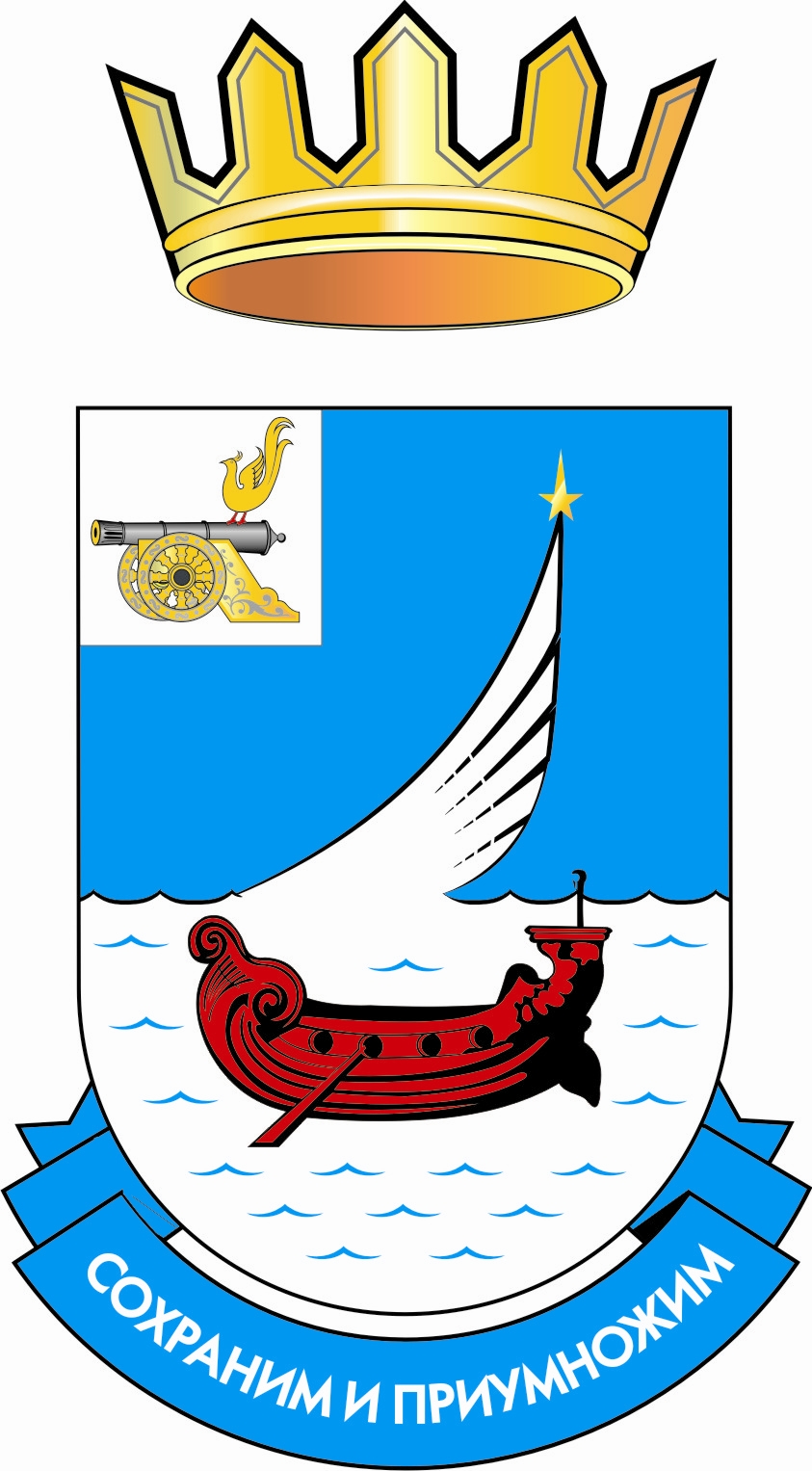 Заведующему МБДОУ_____________________________________________________________________________________________Ф.И.О._________________________Н А П Р А В Л Е Н И Е.Комитет по образованию Администрации муниципального образования «Гагаринский район» Смоленской области направляет в Ваше учреждение ребенка _____________________________________________________________________________                                                 Ф.И.О. ребенка, дата рожденияСвидетельство о рождении: серия  _______ № _________ Проживающего по адресу: ___________________________________________________________________________________________________________________________________Ф.И.О. родителей (законного представителя)Председатель (заместитель председателя)Комиссии по комплектованию                                       _____________              О.Г. ПознякПриложение № 12к Административному регламентупо предоставлению муниципальной услуги"Прием заявлений, постановка на учет и зачисление детейв образовательные организации, реализующие основнуюобразовательную программу дошкольного образования"Минимальные требования к учетным данным реестра детей, зачисленных в МООПриложение № 13к Административному регламентупо предоставлению муниципальной услуги"Прием заявлений, постановка на учет и зачисление детейв образовательные организации, реализующие основнуюобразовательную программу дошкольного образования"Список номеров служебных телефонов, почтовый адрес, адрес электронной почты,  по которым граждане могут обратиться для получения консультаций или подачи жалобы в соответствии с Административным регламентомГагаринский филиал СОГБУ МФЦ- почтовый адрес: 215010, Смоленская область, г. Гагарин, ул. Гагарина, д.43;- тел. : 8(48135) 6-11-19;- адрес электронной почты: mfcgagarin1@admin.smolensk.ru, Комитет по образованию- почтовый адрес: 215010, Смоленская область, г. Гагарин, ул. Ленина, д.9/1;- тел. : 8(48135) 6-39-31;- адрес электронной почты: gagarin-komitet@mail.ruПриложение № 14к Административному регламентупо предоставлению муниципальной услуги"Прием заявлений, постановка на учет и зачисление детейв образовательные организации, реализующие основнуюобразовательную программу дошкольного образования"Форма заявления о постановке ребенка на учет по предоставлению места в МОО                                                                    Председателю Комитета по образованию     Администрации муниципального образования       «Гагаринский район» Смоленской областиО.Г. Познякот ______________________________________________________________________________Ф.И.О. родителя (законного представителя)Паспорт серия _______ номер ______________Выдан (кем и когда) ________________________________________________________________Проживающего по адресу:____________________________________________________________________________________________________Контактный тел.:___________________________________________________________________ЗАЯВЛЕНИЕ.Прошу поставить на очередь в дошкольное учреждение моего ребенка_____________________________________________________________________________Ф.И.О., дата рожденияСвидетельство о рождении: серия  _______ № _________                                                    Проживающего по адресу: ______________________________________________________В детский сад  _________________________________________________________________Название д/с (можно указать одно основное и два дополнительных)Дополнительно сообщаю: Имею льготное право на получения направления (указать вид льготы и документ подтверждающий льготу)________________________________________________________________________________________________________________________________________________________________________________________________________________________________________Согласен (на) включение в единую базу данных граждан, нуждающихся в устройстве детей в МОО, и обработку персональных данных (сбор, систематизацию, накопление, хранение, уточнение (изменение), использование). Срок действия данного согласия: до непосредственного предоставления Услуги.Дата ________________                                   подпись ____________________                     Письменное уведомление о постановке на очередь в детский сад мною получено.  При смене места жительства обязуюсь в трехдневный срок сообщить новый адрес проживания.Дата ________________                                   подпись ____________________                     Личность и подпись заявителя удостоверяю: Ведущий специалист Гагаринского филиала СОГБУ  МФЦ    					____________ Ф.И.О. _________ датаПриложение № 15к Административному регламентупо предоставлению муниципальной услуги"Прием заявлений, постановка на учет и зачисление детейв образовательные организации, реализующие основнуюобразовательную программу дошкольного образования"Форма заявления о внесении дополнений (изменений) в учетную запись очередника                                                                             Председателю Комитета по образованию       Администрации муниципального образования«Гагаринский район» Смоленской области___________________от ______________________________________________________________________________Ф.И.О. родителя (законного представителя)Паспорт серия _______ номер ______________Выдан (кем и когда) ________________________________________________________________Проживающего по адресу:____________________________________________________________________________________________________Контактный тел.:___________________________________________________________________ЗАЯВЛЕНИЕ.Прошу внести в учетную карточку очередника по предоставлению места в муниципальную образовательную организацию, реализующую основную образовательную программу дошкольного образования_____________________________________________________________________________Ф.И.О ребенка, дата рожденияСвидетельство о рождении: серия  _______ № _________                                                  Проживающего по адресу: ______________________________________________________следующие изменения /дополнения:(изменить Ф.И.О. ребенка, изменить адрес проживания ребенка, изменить контактный телефон законного представителя, изменить  пожелания по выбору детского сада, добавить льготу, др.)________________________________________________________________________________________________________________________________________________________________________________________________________________________________________________________________________________________________________________________________________________________________________________________________________________________________________________________________________________________________________________________________________________________________________________________________________________________________________Согласен (на) включение в единую базу данных граждан, нуждающихся в устройстве детей в МОО, и обработку персональных данных (сбор, систематизацию, накопление, хранение, уточнение (изменение), использование). Срок действия данного согласия: до непосредственного предоставления Услуги.Дата ________________                                   подпись ____________________                     Личность и подпись заявителя удостоверяю: Ведущий специалист Гагаринского филиала СОГБУ МФЦ 					____________ Ф.И.О. _________ датаПриложение № 16к Административному регламентупо предоставлению муниципальной услуги"Прием заявлений, постановка на учет и зачисление детейв образовательные организации, реализующие основнуюобразовательную программу дошкольного образования"Форма уведомления о внесении дополнений (изменений) в учетную запись очередника__________________________________Ф.И.О. заявителяУВЕДОМЛЕНИЕ.Настоящим уведомляю, что по Вашему заявлению от «__» ________ 201__ г. внесены изменения (дополнения)  в учетную карточку очередника по предоставлению места в  образовательную организацию,  реализующую основную образовательную программу дошкольного образования________________________________________________________________Ф.И.О ребенка, дата рожденияВедущий специалист Гагаринского филиала СОГБУ  МФЦ 	                   ____________ Ф.И.О.   ______________ подпись                                                                                       		 _________ датаПриложение № 17к Административному регламентупо предоставлению муниципальной услуги"Прием заявлений, постановка на учет и зачисление детейв образовательные организации, реализующие основнуюобразовательную программу дошкольного образования"Форма уведомления об отказе о внесении дополнений (изменений) в учетную запись очередника_________________________                                                          (ФИО заявителя)Настоящим уведомляю, что по Вашему заявлению от «___» _________ 20___ г. о внесении дополнений и изменений в учетную запись очередника принято решение об отказе о внесении дополнений (изменений) в учетную запись  _________________________________________________________________________________ ________________________________________________________________________________________________________________________________________________________________________					(Фамилия, имя, отчество ребенка)Причины отказа:______________________________________________________________________________________________________________________________________________________________________________________________________________________________________________________________________________________________________		"___" _________________ 20___ г.Подпись ведущего специалиста Гагаринского филиала СОГБУ МФЦПриложение № 18к Административному регламентупо предоставлению муниципальной услуги"Прием заявлений, постановка на учет и зачисление детейв образовательные организации, реализующие основнуюобразовательную программу дошкольного образования"Форма заявления о постановке на учет для перевода ребенка из одной МОО в другую                                                                          Председателю Комитета по образованию Администрации муниципального образования«Гагаринский район» Смоленской области___________________от ______________________________________________________________________________Ф.И.О. родителя (законного представителя)Паспорт серия _______ номер ______________Выдан (кем и когда) ________________________________________________________________Проживающего по адресу:____________________________________________________________________________________________________Контактный тел.:___________________________________________________________________ЗАЯВЛЕНИЕ.Прошу поставить на учет для перевода ребенка из  одной МОО в другую _____________________________________________________________________________Ф.И.О ребенка, дата рожденияСвидетельство о рождении: серия  _______ № _________                                                  Проживающего по адресу: ______________________________________________________Ребенок посещает детский сад ______________________________(указать название МОО)Желает посещать детский сад ______________________________(указать название МОО)Согласен (на) включение в единую базу данных граждан, нуждающихся в устройстве детей в МОО, и обработку персональных данных (сбор, систематизацию, накопление, хранение, уточнение (изменение), использование). Срок действия данного согласия: до непосредственного предоставления Услуги.Дата ________________                                   подпись ____________________                     Личность и подпись заявителя удостоверяю: Ведущий специалист Гагаринского филиала СОГБУ  МФЦ     					____________ Ф.И.О. _________ датаПриложение № 19к Административному регламентупо предоставлению муниципальной услуги"Прием заявлений, постановка на учет и зачисление детейв образовательные организации, реализующие основнуюобразовательную программу дошкольного образования"Форма уведомления о постановке на учет для перевода ребенка из одной МОО в другую__________________________________Ф.И.О. заявителяУВЕДОМЛЕНИЕ.Настоящим уведомляю, что по Вашему заявлению от «__» ________ 201__ г. ________________________________________________________________Ф.И.О ребенка, дата рождения поставлен на учет для перевода ребенка из одной МОО в другуюВедущий специалист Гагаринского филиала СОГБУ МФЦ                          ____________ Ф.И.О.   ______________ подпись                                                                                        		_________ дата                 Приложение № 20к Административному регламентупо предоставлению муниципальной услуги"Прием заявлений, постановка на учет и зачисление детейв образовательные организации, реализующие основнуюобразовательную программу дошкольного образования"Форма уведомления об отказе в постановке на учет для перевода ребенка из одной МОО в другую_________________________                                                          (ФИО заявителя)Настоящим уведомляю, что по Вашему заявлению от «___» _________ 20___ г. принято решение об отказе в постановке  на учет для перевода ребенка из одной ОО в другую ___________________________________________________________________________________________________________________________________________________________________________________________________________________________					(Фамилия, имя, отчество ребенка)Причины отказа:______________________________________________________________________________________________________________________________________________________________________________________________________________________________________________________________________________________________________		"___" ________________20___ г.Подпись ведущего специалиста Гагаринского филиала СОГБУ МФЦПриложение № 21к Административному регламентупо предоставлению муниципальной услуги"Прием заявлений, постановка на учет и зачисление детейв образовательные организации, реализующие основнуюобразовательную программу дошкольного образования"Блок-схема предоставления услуг.№ДействияОтветственное лицоМаксимальный срок1.Прием и регистрация заявления о постановке на учет по предоставлению места  в МООСпециалист МФЦВ день обращения с заявлением либо в день поступления заявления, направленного через Портал.2.Рассмотрение заявления о постановке на учет по предоставлению места  в МООСпециалист МФЦПри очной подаче заявления – в присутствии заявителя; при подаче заявления через портал – не позднее 1 рабочего дня, следующего за днем приема заявления через портал.3.Информирование заявителя о результате рассмотрения заявления (принятом решении), выдача уведомленийСпециалист МФЦПри очной подаче заявления – в присутствии заявителя; при подаче заявления через портал – не позднее 1 рабочего дня, следующего за днем приема заявления через портал.№ДействияОтветственное лицоМаксимальный срок1.Прием и регистрация заявления о постановке на учет по переводу ребенка из одной МОО в другуюСпециалист МФЦВ день обращения с заявлением либо в день поступления заявления, направленного через Портал.2.Рассмотрение заявления о постановке на учет по переводу ребенка из одной МОО в другуюСпециалист МФЦПри очной подаче заявления – в присутствии заявителя; при подаче заявления через портал – не позднее 1 рабочего дня, следующего за днем приема заявления через портал.4.Информирование заявителя о принятом решении и выдача уведомлений по постановке на учетСпециалист МФЦПри очной подаче заявления – в присутствии заявителя; при подаче заявления через портал – не позднее 1 рабочего дня, следующего за днем приема заявления через портал.№ДействияОтветственное лицоМаксимальный срок1.Сбор информации о плановой мощности и объемах выпуска (освобождении мест в группах) МОО на очередной учебный год, формирование структуры групп Член Комиссии по комплектованию, заведующие  МООНе позднее 30 апреля текущего года.2.Формирование списков для зачисления детей в МОО на очередной учебный год Член Комиссии по комплектованию Не позднее 01 июня текущего года.3.Информирование заявителей о принятом решенииСпециалист Комитета по образованию, заведующие МООНе позднее 15 августа перед началом очередного учебного года.№ДействияОтветственное лицоМаксимальный срок1.Сбор информации из МОО о зачислении, выбытии воспитанников и наличии свободных мест Руководители МООНе позднее 10 числа каждого месяца в течение года (кроме мая, июня, июля).2.Формирование и утверждение списков для зачисления детей в МООСпециалист Комитета по образованию, Комиссия по комплектованию, заместитель председателя комиссии по комплектованию Не позднее 20 числа каждого месяца в течение года (кроме  мая, июня, июля ).3.Информирование заявителей о предоставлении места в МООСпециалист Комитета по образованию, сотрудники МООНе позднее 30 числа каждого месяца в течение года (кроме мая, июня, июля).№КатегорияДокументы, необходимые для предоставленияНормативно-правовой акт, регулирующий предоставление преимущественного права на зачислениеПраво на внеочередное зачисление детей в дошкольные образовательные учреждения имеют:Право на внеочередное зачисление детей в дошкольные образовательные учреждения имеют:Право на внеочередное зачисление детей в дошкольные образовательные учреждения имеют:Право на внеочередное зачисление детей в дошкольные образовательные учреждения имеют:Граждане, подвергшиеся воздействию радиации вследствие катастрофы на Чернобыльской АЭС Примечание: Категории граждан, подвергшихся воздействию радиации вследствие чернобыльской катастрофы, дети которых имеют внеочередное право приёма в дошкольные образовательные учреждения: 1) лица, получившие или перенесшие лучевую болезнь и другие заболевания, связанные с радиационным воздействием вследствие чернобыльской катастрофы или с работами по ликвидации последствий катастрофы на Чернобыльской АЭС; 2) лица, признанные инвалидами вследствие чернобыльской катастрофы; 3) лица, имеющие удостоверение участника ликвидации последствий катастрофы на Чернобыльской АЭС;4) граждане, эвакуированные (в том числе выехавшие добровольно) в 1986 году из зоны отчуждения или переселенные (переселяемые), в том числе выехавшие добровольно, из зоны отселения в 1986 году и в последующие годы, включая детей, в том числе детей,которые в момент эвакуации находились в состоянии внутриутробного развития; 5) семьи, потерявшие кормильца из числа граждан, погибших в результате катастрофы на Чернобыльской АЭС, умерших вследствие лучевой болезни и других заболеваний, возникших в связи с чернобыльской катастрофой, а также семьи умерших инвалидов вследствие чернобыльской катастрофыУдостоверение инвалида или участника ликвидации последствий катастрофы на Чернобыльской АЭС;свидетельство о смерти одного из родителей, являвшегося кормильцем, из числа граждан, погибших в результате катастрофы на Чернобыльской АЭС, умерших вследствие лучевой болезни и других заболеваний, возникших в связи с чернобыльской катастрофой, а также умерших инвалидов вследствие чернобыльской катастрофы;справка об эвакуации из зоны отчуждения или о переселении из зоны отселения,справка о факте перенесенного заболеванияЗакон РФ от 15.05.1991 № 1244–1 «О социальной защите граждан, подвергшихся воздействию радиации вследствие катастрофы на Чернобыльской АЭС»Граждане из подразделений особого риска, а также члены семей, потерявших кормильца из числа этих гражданУдостоверение, выдаваемое Центральной комиссией Министерства обороны Российской Федерации по подтверждению непосредственного участия граждан в действиях подразделений особого рискаПостановление Верховного Совета Российской Федерации от 27.12.1991N 2123–1Прокуроры. Примечание: К прокурорам относятся: Генеральный прокурор Российской Федерации, его советники, старшие помощники, помощники и помощники по особым поручениям, заместители Генерального прокурора Российской Федерации, их помощники по особым поручениям, заместители, старшие помощники и помощники Главного военного прокурора, все нижестоящие прокуроры, их заместители, помощники прокуроров по особым поручениям, старшие помощники и помощники прокуроров, старшие прокуроры и прокуроры управлений и отделов, действующие в пределах своей компетенцииСправка с места работыФедеральный закон от 17.01.1992N 2202–1 «О прокуратуре Российской Федерации»СудьиУдостоверение судьиЗакон РФ от 26.06.1992 N 3132–1 «О статусе судей в Российской Федерации»Граждане, которые проходят правоохранительную службу в органах по контролю за оборотом наркотических средств и психотропных веществ, которым в установленном порядке присвоены специальные званияСправка с места работыУказ Президента Российской Федерации от 05.06.2003 N 613 «О правоохранительной службе в органах по контролю за оборотом наркотических средств и психотропных веществ»Сотрудники Следственного Отдела Российской Федерации Примечание: К сотрудникам Следственного Отдела относятся: руководители следственных органов Следственного Отдела, следователи, а также другие должностные лица Следственного Отдела, имеющие специальные или воинские звания либо замещающие должности, по которым предусмотрено присвоение специальных или воинских званийСправка с места работыФедеральный закон от 28.12.2010N 403-ФЗ «О Следственном Отделе Российской Федерации»Право на первоочередное зачисление детей в дошкольные образовательные учреждения имеют:Право на первоочередное зачисление детей в дошкольные образовательные учреждения имеют:Право на первоочередное зачисление детей в дошкольные образовательные учреждения имеют:Право на первоочередное зачисление детей в дошкольные образовательные учреждения имеют:Родители – инвалиды дети-инвалидыСправка бюро медико-социальной экспертизы об установлении инвалидностиУказ Президента РФ от 02.10.1992 N 1157 «О дополнительных мерах государственной поддержки инвалидов»Многодетные семьиУдостоверение многодетной семьи или свидетельства о рождении троих и более детей в семьеУказ Президента РФ от 05.05.1992 N 431 «О мерах по социальной поддержке многодетных семей»Военнослужащие, проходящие военную службу по контракту или по призыву Примечание: К военнослужащим относятся: офицеры, прапорщики и мичманы, курсанты военных образовательных учреждений профессионального образования, сержанты и старшины, солдаты и матросы, проходящие военную службу по контракту; сержанты, старшины, солдаты и матросы, проходящие военную службу по призыву, курсанты военных образовательных учреждений профессионального образования до заключения с ними контракта о прохождении военной службыСправка из воинской части или из военного комиссариата по месту жительства семьиФедеральный закон от 27.05.1998N 76-ФЗ «О статусе военнослужащих»Сотрудники полицииСправка с места работыФедеральный закон от 07.02.2011N 3-ФЗ «О полиции»Родители (законные представители) детей сотрудника полиции, погибшего (умершего) вследствие увечья или иного повреждения здоровья, полученных в связи с выполнением служебных обязанностейСправка из органов социальной защитыФедеральный закон от 07.02.2011N 3-ФЗ «О полиции»Родители (законные представители) детей сотрудника полиции, умершего вследствие заболевания, полученного в период прохождения службы в полицииСправка из органов социальной защитыФедеральный закон от 07.02.2011N 3-ФЗ «О полиции»Граждане Российской Федерации, уволенные со службы в полиции вследствие увечья или иного повреждения здоровья, полученных в связи с выполнением служебных обязанностей и исключивших возможность дальнейшего прохождения службыСправка из органов социальной защитыФедеральный закон от 07.02.2011N 3-ФЗ «О полиции»Родители (законные представители) детей гражданина Российской Федерации, умершего в течение одного года после увольнения со службы в полиции вследствие увечья или иного повреждения здоровья, полученных в связи с выполнением служебных обязанностей, либо вследствие заболевания, полученного в период прохождения службы в полиции, исключивших возможность дальнейшего прохождения службы в полицииСправка из органов социальной защитыФедеральный закон от 07.02.2011N 3-ФЗ «О полиции»Сотрудники полиции, граждане Российской Федерации, указанные в п.  – , на чьем иждивении находится ребенок, поступающий в ДОУСправка с места работы или из органов социальной защитыФедеральный закон от 07.02.2011N 3-ФЗ «О полиции»Законные представители детей - сирот, детей, оставшихся без попечения родителей, находящихся под опекой либо в приемной семьеКопия постановления об установлении опекиРаботники Государственной противопожарной службыСправка с места работыПедагогические и иные работники образовательных учреждений муниципального образования «Гагаринский район» Смоленской области (на период работы родителей в муниципальном образовательном учреждении)Справка с места работыОдинокие родители- Копия свидетельства о рождении;- Справка из отдела ЗАГС формы Ф-25;- Копия свидетельства о смерти одного из родителей;- Копия решения суда о признании одного из родителей безвестно отсутствующим;- Копия решения суда о лишении родительских прав одного из родителей;- Копия приговора суда об осуждении одного из родителей к лишению свободы.Полное наименование МООСокращенное наименованиеАдресНомер телефонаФИО руководителяэлектронный адресофициальный сайт в сети ИнтернетМуниципальное бюджетное дошкольное образовательное учреждение "Детский сад "Крепыш"МБДОУ "Детский сад "Крепыш"215010, Смоленская область, г. Гагарин, ул. Свердлова, д. 5а8-48135-6-40-03Винокурова Галина Альбертовнаdetskiisad.krepish@yandex.ruhttp://www. ds-krepysh.edusite.ruМуниципальное бюджетное дошкольное образовательное учреждение "Детский сад "Звездочка"МБДОУ "Детский сад "Звездочка"215010, Смоленская область, г. Гагарин, ул. Гагарина, д. 688-48135-6-10-17Лютикова Елена Дмитриевна elena130566@bk.ruhttp://www. stards.edusite.ruМуниципальное бюджетное дошкольное образовательное учреждение "Детский сад  "Колокольчик"МБДОУ "Детский сад  "Колокольчик"215010, Смоленская область, г. Гагарин, ул. Бахтина, д. 4а8-48135-6-45-59Алексеева Ольга Валерьевнаds-kolokolchik2012@yandex.ruhttp://www. kolokolchik-ds.edusite.ruМуниципальное бюджетное дошкольное образовательное учреждение "Детский сад  "Снежинка"МБДОУ "Детский сад  "Снежинка"215010, Смоленская область, г. Гагарин, ул. Строителей, д. 788-48135-3-10-50Зорина Елена Владимировнаsneginka-gagarin@yandex.ruhttp://www. snejinka.edusite.ruМуниципальное бюджетное дошкольное образовательное учреждение   "Детский сад  им. Ю.А. Гагарина"МБДОУ  "Детский сад  им. Ю.А. Гагарина"215010, Смоленская область, г. Гагарин, пер. Глинки, д.18-48135-3-43-63Соколова Мария Вячеславовна gagarinsad@gmail.ruhttp://www. gagarinsad.edusite.ruМуниципальное бюджетное дошкольное образовательное учреждение «Детский сад  "Солнышко"МБДОУ «Детский сад  "Солнышко"215010, Смоленская область, г. Гагарин, ул. Матросова, д. 78-48135-3-57-27Сорокина Елена Александровна solnuchko.2013@yandex.ruhttp://www. sun.edusite.ruМуниципальное бюджетное дошкольное образовательное учреждение "Детский сад "Жемчужинка"МБДОУ "Детский сад "Жемчужинка"215047, Смоленская область, Гагаринский район, с. Карманово, ул. Мира, д.7, строение 18-48135-7-74-51,Кузнецова Елена Сергеевнаds.gemhuginka@mail.ruhttp://www. ds-gem.kinder.ruМуниципальное бюджетное дошкольное образовательное учреждение «Детский сад «Рябинка»МБДОУ «Детский сад "Рябинка»215010, Смоленская область, Гагаринский район, г. Гагарин, ул. Строителей, д. 1738-48135-25799Макарова Ольга Анатольевнаdou005@mail.ruhttp://ryabinka.edusite.ru/cs_index.htmlМуниципальное бюджетное дошкольное образовательное учреждение «Детский сад «Лучик»МБДОУ «Детский сад "Лучик»215010, Смоленская область, ул. Красноармейская, д.6389605826079Апенкина Ольга Валентиновнаsuper.detskiisadluchik@ayndex.ruhttp://www.sad-luchik.comМуниципальное бюджетное общеобразовательное учреждение "Родомановская  средняя школа"МБОУ "Родомановская средняя школа"215035, Смоленская область, Гагаринский район, д. Родоманово, ул. Советская д. 28-48135-7-57-40Шишпор Александр Евгеньевичrodshkola@mail.ruhttp://rodomanovoschool.narod2.ru/Муниципальное бюджетное общеобразовательное учреждение "Пречистенская  средняя школа имени И.И. Цапова"МБОУ "Пречистенская средняя школа им. И.И. Цапова"215034, Смоленская область, Гагаринский район, с. Пречистое, пер. школьный, д. 38-48135-7-41-41Мелентьева Наталья Владимировнаpre4istoescool@mail.ruhttp://pre4istoescool.edusite.ruМуниципальное бюджетное общеобразовательное учреждение "Клушинская основная школа"МБОУ "Клушинская основная школа"215034, Смоленская область, Гагаринский район, д. Клушино, ул. Молодежная, д.138-48135-7-45-35Демина Людмила Анатольевнаsabanova_irina@mail.ruhttp://www. klushino.edusite.ruМуниципальное бюджетное общеобразовательное учреждение "Серго-Ивановская  основная школа"МБОУ "Серго-Ивановская основная школа"215050, Смоленская область, Гагаринский район, с. Серго-Ивановское, ул. Школьная, д.278-48135-7-36-57Полосуев Юрий Александровичsergo-ivnovskaj@yandex.ruhttp://www. si-school.edusite.ruМуниципальное бюджетное общеобразовательное учреждение "Никольская средняя школа имени И.А.  Денисенкова"МБОУ "Никольская средняя школа" Смоленская область, Гагаринский район, д. Никольское, ул. Центральная, д.15б8-48135-7-33-10Шкатова Оксана Николаевнаwtynhfkmyfz@mail.ruhttp://www.nikolskaja.edusite.ruМуниципальное бюджетное общеобразовательное учреждение «Акатовская основная школа»МБОУ "Акатовская основная школа"Смоленская область, Гагаринский район, д. Акатово, ул. Административная, д. 38-48-135-7-46-31Иванова Галина Николаевнааkatovskaja_sch@mail.ruhttp://www.akatovskajaschool.edusite.ruМуниципальное бюджетное общеобразовательное учреждение "Токаревская средняя школа "МБОУ "Токаревская средняя школа" Смоленская область, Гагаринский район, с. Токарево ул. Парковая,  д. 178-48-135-7-61-22Дубровская Ольга Анатольевнаtokarevo2007@mail.ruhttp://tokarevskaja-schkola.narod2.ru№МООРеализуемые программы:Детский садосновная образовательная программа дошкольного образования в группах общеразвивающей направленности, компенсирующей направленности, комбинированной направленности, оздоровительной направленности и разновозрастных группахДошкольная группа  при сельской школеосновная образовательная программа дошкольного образования в группах общеразвивающей направленности, компенсирующей направленности, комбинированной направленности, оздоровительной направленности и разновозрастных группах№Наименование документаОснованиеПаспорт гражданина Российской ФедерацииПостановление Правительства Российской Федерации от 08.07.1997 N 828 "Об утверждении Положения о паспорте гражданина Российской Федерации, образца бланка и описания паспорта гражданина Российской Федерации"Военный билетПоложение о воинском учете, утвержденное постановлением Правительства Российской Федерации от 27.11.2006 N 719 "Об утверждении Положения о воинском учете"Временное удостоверение, выданное взамен военного билетаПоложение о воинском учете, утвержденное постановлением Правительства Российской Федерации от 27.11.2006 N 719 "Об утверждении Положения о воинском учете"Паспорт иностранного гражданинаДокумент, удостоверяющий личность иностранного гражданина в Российской Федерации (Федеральный закон от 25.07.2002 N 115-ФЗ "О правовом положении иностранных граждан в Российской Федерации")Свидетельство о рассмотрении ходатайства о признании лица беженцем на территории Российской Федерации по существуДля лиц, ходатайствующих о признании беженцем на территории Российской Федерации (постановление Правительства Российской Федерации от 28.05.1998 N 523 "О свидетельстве о рассмотрении ходатайства о признании беженцем на территории Российской Федерации по существу")Вид на жительство в Российской ФедерацииПостановление Правительства Российской Федерации от 01.11.2002 N 794 "Об утверждении Положения о выдаче иностранным гражданином и лицам без гражданства вида на жительство"Удостоверение беженцаДля лиц (не граждан Российской Федерации), признанных беженцами в соответствии со статьями 1 и 7 Федерального закона от 19.02.1993 N 4528-I "О беженцах"Временное удостоверение личности гражданина Российской ФедерацииВременное удостоверение личности гражданина Российской Федерации по форме N 2П (приказ ФМС России от 07.12.2009 N 339, зарегистрированный в Минюсте России 15.02.2010, регистрационный номер 16411)Разрешение на временное проживание в Российской ФедерацииПоложение о выдаче иностранным гражданам и лицам без гражданства разрешения на временное проживание, утвержденное постановлением Правительства Российской Федерации от 01.11.2002 N 789*(8)Свидетельство о предоставлении временного убежища на территории Российской ФедерацииПоложение о свидетельстве о предоставлении временного убежища на территории Российской Федерации, утвержденное постановлением Правительства Российской Федерации от 09.04.2001 N 274*(9)Удостоверение личности военнослужащего Российской ФедерацииПостановление Правительства Российской Федерации от 12.02.2003 N 91 "Об удостоверении личности военнослужащего Российской Федерации"Иные документыИные документы, предусмотренные законодательством Российской Федерации или международными договорами в качестве документов, удостоверяющих личность№КатегорияКоличество свободных мест (для детей, имеющих преимущественное право)Количество свободных мест (на общих основаниях)1Дети в возрасте от 1,5 до 2 лет(группа раннего возраста)2Дети в возрасте от 2  до 3 лет(первая младшая группа)3Дети в возрасте от 3 лет до 4 лет(вторая младшая группа)4Дети в возрасте от 4 лет до 5 лет(средняя группа)5Дети в возрасте от 5 лет до 6 лет(старшая группа)6Дети в возрасте от 6 лет до 8 лет(подготовительная группа)7Разновозрастная группа (для дошкольной группы при сельских школах)№ ппФамилия, имя, отчество ребенка№ направленияДата рождения ребенкаДомашний адрес ребенкаФ.И.О. родителя, контактный телефонДата зачисления ребенка в МОО(дата приказа МОО)Подпись родителяПримечания№ФИО ребенкаАдрес места жительства ребенкаДата рождения ребенкаСведения о представителе ребенка: ФИО, контактные данныеМОО, в которую зачислен ребенокРебенок переведен из одной МОО в другую (+\)Дата зачисленияДата отчисления